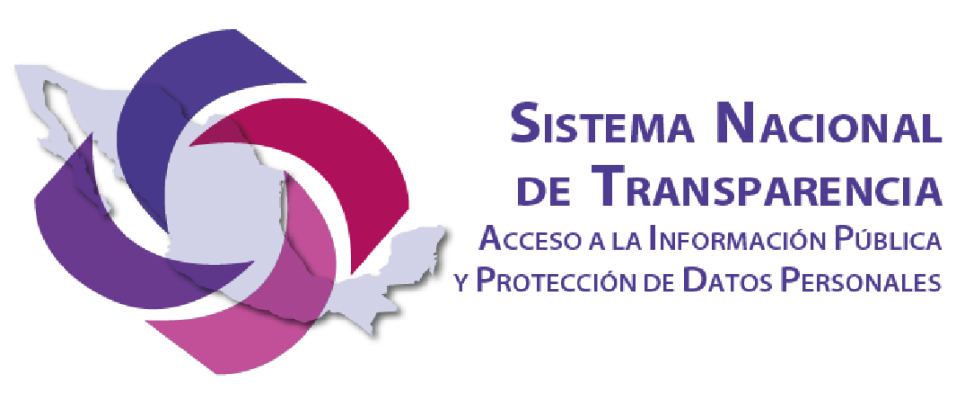 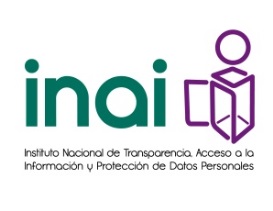 Anexo IXPartidos políticos nacionales y locales, y las personas morales constituidas en asociación civil ÍndiceArtículo 76. Además de lo señalado en el artículo 70 de la presente Ley, los partidos políticos nacionales y locales, las agrupaciones políticas nacionales y las personas morales constituidas en asociación civil creadas por los ciudadanos que pretendan postular su candidatura independiente, según corresponda, deberán poner a disposición del público y actualizar la siguiente información:	3I.	El padrón de afiliados o militantes de los partidos políticos, que contendrá, exclusivamente: apellidos, nombre o nombres, fecha de afiliación y entidad de residencia.	3II.	Los acuerdos y resoluciones de los órganos de dirección de los partidos políticos.	6III.	Los convenios de participación entre partidos políticos con organizaciones de la sociedad civil.	8IV.	Contratos y convenios para la adquisición o arrendamiento de bienes y servicios.	10V.	Las minutas de las sesiones de los partidos políticos.	13VI.	Los responsables de los órganos internos de finanzas de los partidos políticos.	15VII.	Las organizaciones sociales adherentes o similares a algún partido político.	17VIII.	Los montos de las cuotas ordinarias y extraordinarias aportadas por sus militantes.	19IX.	Los montos autorizados de financiamiento privado, así como una relación de los nombres de los aportantes vinculados con los montos aportados.	21X.	El listado de aportantes a las precampañas y campañas políticas.	24XI.	El acta de la asamblea constitutiva.	27XII.	Las demarcaciones electorales en las que participen.	29XIII.	Los tiempos que les corresponden en canales de radio y televisión.	31XIV.	Sus documentos básicos, plataformas electorales y programas de gobierno y los mecanismos de designación de los órganos de dirección en sus respectivos ámbitos.	33XV.	El directorio de sus órganos de dirección nacionales, estatales, municipales, del Distrito Federal y, en su caso, regionales, delegacionales y distritales.	35XVI.	El tabulador de remuneraciones que perciben los integrantes de los órganos a que se refiere la fracción anterior y de los demás funcionarios partidistas, que deberá vincularse con el directorio y estructura orgánica; así como cualquier persona que recibaingresos por parte del partido político, independientemente de la función que desempeñe dentro o fuera del partido.	37XVII.	El currículo con fotografía reciente de todos los precandidatos y candidatos a cargos de elección popular, con el cargo al que se postula, el distrito electoral y la entidad federativa.	39XVIII.	El currículo de los dirigentes a nivel nacional, estatal y municipal.	42XIX.	Los convenios de frente, coalición o fusión que celebren o de participación electoral que realicen con agrupaciones políticas nacionales.	45XX.	Las convocatorias que emitan para la elección de sus dirigentes o la postulación de sus candidatos a cargos de elección popular y, en su caso, el registro correspondiente.	47XXI.	Los responsables de los procesos internos de evaluación y selección de candidatos a cargos de elección popular, conforme a su normatividad interna.	50XXII.	Informes sobre el gasto del financiamiento público ordinario recibido para la capacitación, promoción y desarrollo del liderazgo político de las mujeres.	53XXIII.	Las resoluciones dictadas por los órganos de control.	56XXIV.	Los montos de financiamiento público otorgados mensualmente, en cualquier modalidad, a sus órganos nacionales, estatales, municipales y del Distrito Federal, así como los descuentos correspondientes a sanciones.	59XXV.	El estado de situación financiera y patrimonial; el inventario de los bienes inmuebles de los que sean propietarios, así como los anexos que formen parte integrante de los documentos anteriores.	62XXVI.	Las resoluciones que emitan sus órganos disciplinarios de cualquier nivel, una vez que hayan causado estado.	66XXVII.	Los nombres de sus representantes ante la autoridad electoral competente.	68XXVIII.	Los mecanismos de control y supervisión aplicados a los procesos internos de selección de candidatos.	70XXIX.	El listado de fundaciones, asociaciones, centros o institutos de investigación o capacitación o cualquier otro que reciban apoyo económico de los partidos políticos, así como los montos destinados para tal efecto.	72XXX.	Las resoluciones que dicte la autoridad electoral competente respecto de los informes de ingresos y gastos.	74Artículo 76. Además de lo señalado en el artículo 70 de la presente Ley, los partidos políticos nacionales y locales, las agrupaciones políticas nacionales y las personas morales constituidas en asociación civil creadas por los ciudadanos que pretendan postular su candidatura independiente, según corresponda, deberán poner a disposición del público y actualizar la siguiente información:El padrón de afiliados o militantes de los partidos políticos, que contendrá, exclusivamente: apellidos, nombre o nombres, fecha de afiliación y entidad de residencia.La importancia de que el padrón de militancia esté en formato de datos abiertos permitirá realizar búsquedas a cualquier interesado para, por ejemplo, revisar el cumplimiento de requisitos de elegibilidad de cargos públicos en los que no pueden tener militancia partidista por un tiempo mínimo anterior.A mayor regularidad en la actualización del padrón habrá más elementos de transparencia en el funcionamiento interno de los partidos así como en su toma de decisiones a través de la consulta que realicen a militancia, desarrollo de asambleas o elección de dirigencias. Ésta última podrá ser solicitada por cualquier partido político para que la lleve a cabo la autoridad electoral correspondiente, de acuerdo con el inciso ff) del apartado 1 del artículo 44 de la Ley General de Instituciones y Procedimientos Electorales; y como parte de los requerimientos es la actualización del padrón.En el apartado 2 del artículo 10 de la Ley General de Partidos Políticos señala que para obtener el registro como partido político nacional deberá contar con tres mil militantes en cuando menos 20 entidades federativas o bien tener trescientos militantes en doscientos distritos electorales; nunca podrá ser inferior al 0.26 por ciento del padrón electoral que haya sido utilizado en la elección federal ordinaria inmediata anterior. En el caso de los partidos políticos locales, lo que se requiere es contar con militancia en al menos dos terceras partes de los municipios o demarcaciones territoriales de la entidad, y nunca tener menos militantes que el 0.26 por ciento del padrón electoral utilizado en la elección estatal ordinaria inmediata anterior.La facultad de la autoridad electoral de revisar los padrones de afiliados o militancia para determinar si los partidos políticos (nacionales y locales) cumplen con el requisito mínimo para continuar con el registro, es una actividad permanente.Las agrupaciones políticas nacionales deben acreditar que sus miembros están escritos en el padrón electoral, conforme a los criterios del Tribunal Electoral del Poder Judicial de la Federación (tesis XI, 2002), por lo que el padrón o lista de asociados deberá indicar, al igual que los partidos políticos la entidad federativa; pues deberá tener delegaciones en cuando menos 7 entidades federativas. Dicha lista de asociados se presenta por única vez al momento de la solicitud de registro, al igual que el padrón de ciudadanos que apoyan el registro de una candidatura independiente, los cuales deberán  cumplir con el requisito de presentar ante la autoridad electoral un mínimo de firmas de apoyo ciudadano, de acuerdo al cargo y con corte de lista nominal de electores al 31 de agosto del año previo al de la elección. El artículo 371 de la Ley General de Instituciones y Procedimientos Electorales, indica los respaldos que deberán contener los aspirantes a obtener apoyo ciudadano, los cuales se indican a continuación:Candidatura a Presidente de la República - deberá presentar el equivalente al 1% de la lista nominal de electores y estar integrada por electores de por lo menos diecisiete entidades federativas, que sumen cuando menos el 1% de ciudadanos que figuren en la lista nominal de electores en cada una de ellas. Candidatura a senaduría – firmas de al menos el 2% de la lista nominal de electores correspondiente a la entidad federativa, deben estar integrados al menos por la mitad de distritos electorales que sumen al menos el 1%.Candidatura a diputación federal – firmas de al menos el 2% de la lista nominal de electores correspondiente a la entidad federativa, deben estar integrados al menos por la mitad de secciones electorales que sumen al menos el 1%.De acuerdo con el artículo 385 de la misma ley, la autoridad electoral deberá verificar el requisito de las firmas mínimas de apoyo ciudadano.________________________________________________________________________________Periodo de actualización: semestral para partidos políticos; respecto a agrupaciones políticas nacionales y de las asociaciones civiles creadas por ciudadanos que pretenden postular su candidatura independiente, se actualizará una vez que se presente el registro ante la autoridad electoralConservar en el portal de transparencia: información del ejercicio en curso y  por lo menos los últimos tres años.Aplica a: Partidos políticos nacionales y locales, agrupaciones políticas nacionales y asociaciones civiles creadas por ciudadanos que pretenden postular su candidatura independiente.________________________________________________________________________________Criterios sustantivos de contenidoCriterio 1	Ejercicio Criterio 2	Periodo semestral que reporta (enero-junio, julio-diciembre)  Criterio 3	Nombre completo del (la) afiliado(a), militante, asociado(a) o ciudadano(a) (Nombre(s), primer apellido, segundo apellido)Criterio 4	Fecha de afiliación con el formato día/mes/año (por ej. 31/03/2015)Criterio 5	Entidad federativa de residenciaCriterio 6	Municipio o demarcación territorial de residenciaCriterio 7	Distrito electoral al que perteneceCriterios adjetivos de actualizaciónCriterio 8	Periodo de actualización de la información: (quincenal, mensual, bimestral, trimestral,  semestral, anual, bianual, trianual, sexenal)Criterio 9	Actualizar la información al periodo que corresponde de acuerdo con la Tabla de actualización y conservación de la información Criterio 10	Conservar en el sitio de Internet y a través de la Plataforma Nacional la información vigente de acuerdo con la Tabla de actualización y conservación de la informaciónCriterios adjetivos de confiabilidadCriterio 11	Área(s) o unidad(es) administrativa(s) que genera(n) o posee(n) la información respectiva y son responsables de publicar y actualizar la información Criterio 12	Fecha de actualización de la información publicada con el formato día/mes/año (por ej. 31/Marzo/2015) Criterio 13	Fecha de validación de la información publicada con el formato día/mes/año (por ej. 31/Marzo/2015)Criterios adjetivos de formatoCriterio 14	La información publicada se organiza mediante el formato 1,  en el que se incluyen todos los campos especificados en los criterios sustantivos de contenido. Criterio 15   El soporte de la información permite su reutilizaciónFormato 1. LGT_Art_76_IPadrón de afiliados o militantes <<partido político, agrupación política nacional o asociación civil de candidatos independientes>>Periodo de actualización de la información: (quincenal, mensual, bimestral, trimestral,  semestral, anual, bianual, etc.)Fecha de actualización: día/mes/añoFecha de validación: día/mes/añoÁrea(s) o unidad(es) administrativa(s) responsable(s) de la información: ____________________Los acuerdos y resoluciones de los órganos de dirección de los partidos políticos.Los partidos políticos y las agrupaciones políticas nacionales deberán publicar los acuerdos y resoluciones que tomen los órganos de dirección;  incluidos los que tomen los comités ejecutivos, secretarías, coordinaciones, sectores, las comisiones o comités partidistas, comités estatales, comités delegacionales y/o municipales así como de las comisiones y/o comisiones estatales, según correspondan sus facultades tanto presupuestales, de derechos políticos y de participación pública.Para el caso de las asociaciones civiles creadas por ciudadanos que pretenden postular su candidatura independiente, deberán publicar, en su caso, una leyenda en la que se especifique que no se realizan acuerdos y resoluciones.________________________________________________________________________________Periodo de actualización: TrimestralConservar en el portal de transparencia: información del ejercicio en curso y un año anterior.Aplica a: Partidos políticos nacionales y locales, agrupaciones políticas nacionales y asociaciones civiles creadas por ciudadanos que pretenden postular su candidatura independiente________________________________________________________________________________Criterios sustantivos de contenidoCriterio 1	Ejercicio Criterio 2	Periodo semestral (enero-junio; julio-diciembre)Criterio 3	Tipo de documento: Acuerdo o ResoluciónCriterio 4	Área responsable: Comité ejecutivo nacional, secretaría, coordinación, comisión o similar, comité estatal, comité delegacional o municipalCriterio 5	Fecha de aprobación (con el formato día/mes/año)Criterio 6	Descripción breve del documentoCriterio 7	Hipervínculo al documentoCriterios adjetivos de actualizaciónCriterio 8	Periodo de actualización de la información: (quincenal, mensual, bimestral, trimestral,  semestral, anual, bianual, trianual, sexenal)Criterio 9	Actualizar la información al periodo que corresponde de acuerdo con la Tabla de actualización y conservación de la información Criterio 10	Conservar en el sitio de Internet y a través de la Plataforma Nacional la información vigente de acuerdo con la Tabla de actualización y conservación de la informaciónCriterios adjetivos de confiabilidadCriterio 11	Área(s) o unidad(es) administrativa(s) que genera(n) o posee(n) la información respectiva y son responsables de publicar y actualizar la información Criterio 12	Fecha de actualización de la información publicada con el formato día/mes/año (por ej. 31/Marzo/2015) Criterio 13	Fecha de validación de la información publicada con el formato día/mes/año (por ej. 31/Marzo/2015)Criterios adjetivos de formatoCriterio 14	La información publicada se organiza mediante el formato 2  en el que se incluyen todos los campos especificados en los criterios sustantivos de contenido. Criterio 15	El soporte de la información permite su reutilizaciónFormato 2. LGT_Art_76_IIAcuerdos y resoluciones <<partido político, agrupación política nacional o asociación civil de candidatos independientes >>Periodo de actualización de la información: (quincenal, mensual, bimestral, trimestral,  semestral, anual, bianual, etc.)Fecha de actualización: día/mes/añoFecha de validación: día/mes/añoÁrea(s) o unidad(es) administrativa(s) responsable(s) de la información: ____________________Los convenios de participación entre partidos políticos con organizaciones de la sociedad civil.Los partidos políticos, agrupaciones políticas nacionales y asociaciones civiles creadas por ciudadanos que pretenden postular su candidatura independiente publicarán los convenios de participación con organizaciones de sociedad civil, como parte de transparentar su actividad y de promover la participación pública en la vida democrática, de acuerdo con lo que establece el apartado 1 del artículo 3 de la Ley General de Partidos Políticos.Se considera conveniente hacer público los alcances, resultado o aporte de los convenios que se suscriban, por lo que se incluye este elemento como parte de los datos a desglosar.Respecto a las asociaciones civiles que fueron constituidas por ciudadanos interesados en ser candidatos independientes deberán publicar, en su caso, una leyenda en la que se especifique que no se realizan convenios de participación con la sociedad civil.Es importante mencionar que la información de la presente fracción deberá tener relación con lo publicado en el artículo 70, fracción XXXIII (Convenios de coordinación y concertación con los sectores social y privado).________________________________________________________________________________Periodo de actualización: TrimestralConservar en el portal de transparencia: información del ejercicio en curso  y un año anterior.Aplica a: Partidos políticos nacionales y locales, agrupaciones políticas nacionales y asociaciones civiles creadas por ciudadanos que pretenden postular su candidatura independiente________________________________________________________________________________Criterios sustantivos de contenidoCriterio 1	Ejercicio Criterio 2	PeriodoCriterio 3	Ámbito de validez: nacional, estatal, delegacional o municipal, otro (especificar)Criterio 4	Denominación de la organización de la sociedad civilCriterio 5	Fecha de firma del convenio (con el formato día/mes/año)Criterio 6	Descripción breve del convenio de participaciónCriterio 7	Hipervínculo al  convenio de participación Criterio 8	Resultado, producto o alcances del convenioCriterio 9	Retribución del convenio (en caso de haberla, si no, especificarlo)Criterios adjetivos de actualizaciónCriterio 10	Periodo de actualización de la información: (quincenal, mensual, bimestral, trimestral,  semestral, anual, bianual, trianual, sexenal)Criterio 11	Actualizar la información al periodo que corresponde de acuerdo con la Tabla de actualización y conservación de la información Criterio 12	Conservar en el sitio de Internet y a través de la Plataforma Nacional la información vigente de acuerdo con la Tabla de actualización y conservación de la informaciónCriterios adjetivos de confiabilidadCriterio 13	Área(s) o unidad(es) administrativa(s) que genera(n) o posee(n) la información respectiva y son responsables de publicar y actualizar la información Criterio 14	Fecha de actualización de la información publicada con el formato día/mes/año (por ej. 31/Marzo/2015) Criterio 15	Fecha de validación de la información publicada con el formato día/mes/año (por ej. 31/Marzo/2015)Criterios adjetivos de formatoCriterio 16	La información publicada se organiza mediante los formatos 21a al 21c,  en los que se incluyen todos los campos especificados en los criterios sustantivos de contenido. Criterio 17	El soporte de la información permite su reutilizaciónFormato 3. LGT_Art_76_IIIConvenios de participación con sociedad civil <<partido político, agrupaciones políticas nacionales y asociaciones civiles creadas por ciudadanos que pretenden postular su candidatura independiente>>Periodo de actualización de la información: (quincenal, mensual, bimestral, trimestral,  semestral, anual, bianual, etc.)Fecha de actualización: día/mes/añoFecha de validación: día/mes/añoÁrea(s) o unidad(es) administrativa(s) responsable(s) de la información: ____________________Contratos y convenios para la adquisición o arrendamiento de bienes y servicios.Los partidos políticos así como las agrupaciones políticas nacionales deberán  hacer públicos los contratos y convenios para adquisición, arrendamiento, concesiones y prestaciones de bienes y servicios En el caso de las asociaciones civiles creadas por ciudadanos que pretenden postular su candidatura independiente, una vez que la autoridad electoral otorgue la calidad de aspirante a candidatura independiente, la Ley General de Instituciones y Procedimientos Electorales señala que los periodos en los cuales podrán realizar actos para recabar el porcentaje de apoyo ciudadano son 120 días para presidente, 90 días para senadores y para diputado federal son 60 días. En el periodo de búsqueda de apoyo ciudadano, no habrá financiamiento público, se financiará con recursos privados de origen lícito y estarán sujetos al tope que establezca la autoridad electoral de acuerdo al tipo de elección por el que se pretenda la postulación.Es importante mencionar que la información correspondiente a la presente fracción, deberá tener relación con lo publicado en el artículo 70, fracción XXVII (Concesiones, contratos, convenios, permisos, licencias o autorizaciones otorgados) y con la XXVIII (Procedimientos de adjudicación directa, invitación restringida y licitaciones) del mismo artículo.________________________________________________________________________________Periodo de actualización: TrimestralConservar en el portal de transparencia: información del ejercicio en curso y tres años anteriores.Aplica a: Partidos políticos nacionales y locales, agrupaciones políticas nacionales y asociaciones civiles creadas por ciudadanos que pretenden postular su candidatura independiente________________________________________________________________________________Criterios sustantivos de contenidoCriterio 1	Ejercicio Criterio 2	Periodo trimestralCriterio 3	Tipo de contrato o convenio de bienes o servicios: adquisición,  arrendamiento,  concesión o prestacionesCriterio 4	Tipo de persona con la que se realizó el contrato o convenio: física o moralCriterio 5	Nombre completo de la persona física (nombre(s), primer apellido, segundo apellido) o denominación (persona moral) con quien se realiza el contrato o convenioCriterio 6	Fecha de firma del contrato o convenio (con el formato día/mes/año)Criterio 7	Tema del contrato o convenioCriterio 8	Descripción breve del contrato o convenioCriterio 9	Hipervínculo al contrato o convenioCriterio 10	Vigencia del contrato o convenioCriterio 11	Resultados, alcances o producto del contrato o convenioCriterio 12	Costo del contrato o convenio (en numérico, costo impuestos incluidos, en moneda nacional)Criterios adjetivos de actualizaciónCriterio 13	Periodo de actualización de la información: (quincenal, mensual, bimestral, trimestral,  semestral, anual, bianual, trianual, sexenal)Criterio 14	Actualizar la información al periodo que corresponde de acuerdo con la Tabla de actualización y conservación de la información Criterio 15	Conservar en el sitio de Internet y a través de la Plataforma Nacional la información vigente de acuerdo con la Tabla de actualización y conservación de la informaciónCriterios adjetivos de confiabilidadCriterio 16	Área(s) o unidad(es) administrativa(s) que genera(n) o posee(n) la información respectiva y son responsables de publicar y actualizar la información Criterio 17	Fecha de actualización de la información publicada con el formato día/mes/año (por ej. 31/Marzo/2015) Criterio 18	Fecha de validación de la información publicada con el formato día/mes/año (por ej. 31/Marzo/2015)Criterios adjetivos de formatoCriterio 19	La información publicada se organiza mediante los formatos 21a al 21c,  en los que se incluyen todos los campos especificados en los criterios sustantivos de contenido. Criterio 20	El soporte de la información permite su reutilizaciónFormato 4. LGT_Art_36_IVContratación y convenios de bienes y servicios <<partido político, agrupación política nacional o asociación civil de candidatos independientes >>Periodo de actualización de la información: (quincenal, mensual, bimestral, trimestral,  semestral, anual, bianual, etc.)Fecha de actualización: día/mes/añoFecha de validación: día/mes/añoÁrea(s) o unidad(es) administrativa(s) responsable(s) de la información: ____________________Las minutas de las sesiones de los partidos políticos.Las minutas de las sesiones se refiere toda reunión de las áreas u órganos de dirección y/o decisión: comités ejecutivos, nacionales, asambleas, comisiones, consejos, secretarías, direcciones, etcétera, tanto a nivel estatal y nacional en el caso de los partidos políticos y las asociaciones civiles de candidatos independientes, así como nacional para el caso delas agrupaciones políticas nacionales. El objetivo de esta disposición es transparentar la toma de decisiones y funcionamiento interno del sujeto obligado.________________________________________________________________________________Periodo de actualización: Trimestral.Conservar en el portal de transparencia: información del corte y un año anterior.Aplica a: Partidos políticos nacionales y locales, agrupaciones políticas nacionales y asociaciones civiles creadas por ciudadanos que pretenden postular su candidatura independiente.________________________________________________________________________________Criterios sustantivos de contenidoCriterio 1	Ejercicio que reportaCriterio 2	Periodo que reportaCriterio 3	Tipo de sesión, reunión o similar, por ejemplo: comité ejecutivo, asamblea, consejo, comisión, secretarías, direcciones, etcéteraCriterio 4	Fecha de la sesión, reunión o similar (con el formato día/mes/año)Criterio 5	Hipervínculo a la minutaCriterios adjetivos de actualizaciónCriterio 6	Periodo de actualización de la información: (quincenal, mensual, bimestral, trimestral,  semestral, anual, bianual, trianual, sexenal)Criterio 7	Actualizar la información al periodo que corresponde de acuerdo con la Tabla de actualización y conservación de la información Criterio 8	Conservar en el sitio de Internet y a través de la Plataforma Nacional la información vigente de acuerdo con la Tabla de actualización y conservación de la informaciónCriterios adjetivos de confiabilidadCriterio 9	Área(s) o unidad(es) administrativa(s) que genera(n) o posee(n) la información respectiva y son responsables de publicar y actualizar la información Criterio 10	Fecha de actualización de la información publicada con el formato día/mes/año (por ej. 31/Marzo/2015) Criterio 11	Fecha de validación de la información publicada con el formato día/mes/año (por ej. 31/Marzo/2015)Criterios adjetivos de formatoCriterio 12	La información publicada se organiza mediante los formatos 21a al 21c,  en los que se incluyen todos los campos especificados en los criterios sustantivos de contenido. Criterio 13	El soporte de la información permite su reutilizaciónFormato 5. LGT_Art_36_VMinutas de sesiones del partido <<partido político>>Periodo de actualización de la información: (quincenal, mensual, bimestral, trimestral,  semestral, anual, bianual, etc.)Fecha de actualización: día/mes/añoFecha de validación: día/mes/añoÁrea(s) o unidad(es) administrativa(s) responsable(s) de la información: ____________________Los responsables de los órganos internos de finanzas de los partidos políticos.Esta obligación deberá considerar el nombre completo, estudios, título del cargo y de preferencia perfil curricular, debido a la responsabilidad en el manejo de recursos públicos.En el caso de las asociaciones civiles creadas por ciudadanos que pretenden postular su candidatura independiente, deberán entregar ante la autoridad electoral correspondientes y como parte de los requisitos de registro, la designación de la persona encargada del manejo de los recursos financieros y de la rendición de informes.________________________________________________________________________________Periodo de actualización: Trimestral.Conservar en el portal de transparencia: información del ejercicio en curso y tres anteriores.Aplica a: Partidos políticos nacionales y locales, agrupaciones políticas nacionales y asociaciones civiles creadas por ciudadanos que pretenden postular su candidatura independiente.________________________________________________________________________________Criterios sustantivos de contenidoCriterio 1	Ejercicio Criterio 2	Periodo Criterio 3	Nombre completo del(los) responsable(s) o titular(es) de finanzas (nombre(s), primer apellido, segundo apellido)Criterio 4	Escolaridad (Nivel máximo de estudios: ninguno, primaria, secundaria, bachillerato, técnica, licenciatura, maestría, doctorado, posdoctorado)Criterio 5	Área de estudio, en su casoCriterio 6	Denominación del cargo que desempeña en el partido políticoCriterio 7	Hipervínculo al perfil curricularCriterios adjetivos de actualizaciónCriterio 6	Periodo de actualización de la información: (quincenal, mensual, bimestral, trimestral,  semestral, anual, bianual, trianual, sexenal)Criterio 7	Actualizar la información al periodo que corresponde de acuerdo con la Tabla de actualización y conservación de la información Criterio 8	Conservar en el sitio de Internet y a través de la Plataforma Nacional la información vigente de acuerdo con la Tabla de actualización y conservación de la informaciónCriterios adjetivos de confiabilidadCriterio 9	Área(s) o unidad(es) administrativa(s) que genera(n) o posee(n) la información respectiva y son responsables de publicar y actualizar la información Criterio 10	Fecha de actualización de la información publicada con el formato día/mes/año (por ej. 31/Marzo/2015) Criterio 11	Fecha de validación de la información publicada con el formato día/mes/año (por ej. 31/Marzo/2015)Criterios adjetivos de formatoCriterio 12	La información publicada se organiza mediante el formato 6,  en el que se incluyen todos los campos especificados en los criterios sustantivos de contenido. Criterio 13   El soporte de la información permite su reutilizaciónFormato 6. LGT_Art_36_VIResponsables de finanzas <<partido político, agrupación política nacional o asociación civil de candidatos independientes>>Periodo de actualización de la información: (quincenal, mensual, bimestral, trimestral,  semestral, anual, bianual, etc.)Fecha de actualización: día/mes/añoFecha de validación: día/mes/añoÁrea(s) o unidad(es) administrativa(s) responsable(s) de la información: ____________________Las organizaciones sociales adherentes o similares a algún partido político.Se deberá especificar el nombre de la organización, la figura jurídica, un hipervínculo a página electrónica en su caso, y los recursos o presupuesto asignado (en caso de haberlos).Respecto a las agrupaciones políticas nacionales y a las asociaciones civiles que fueron constituidas por ciudadanos interesados en ser candidatos independientes deberán publicar, en su caso, una leyenda en la que se especifique que no se tienen organizaciones sociales adherentes o similares.________________________________________________________________________________Periodo de actualización: trimestral.Conservar en el portal de transparencia: información del corte y tres años antes.Aplica a: Partidos políticos nacionales y locales, agrupaciones políticas nacionales y asociaciones civiles creadas por ciudadanos que pretenden postular su candidatura independiente________________________________________________________________________________Criterios sustantivos de contenidoCriterio 1	Nombre completo de la organizaciónCriterio 2	Figura jurídica: Persona moralCriterio 3	Dirección electrónica de la página web de la organización (en caso de tenerla)Criterio 4	Presupuesto o recursos asignados (en caso de existir)Criterio 5	Fecha de adhesión (con el formato día/mes/año)Criterios adjetivos de actualizaciónCriterio 6	Periodo de actualización de la información: (quincenal, mensual, bimestral, trimestral,  semestral, anual, bianual, trianual, sexenal)Criterio 7	Actualizar la información al periodo que corresponde de acuerdo con la Tabla de actualización y conservación de la información Criterio 8	Conservar en el sitio de Internet y a través de la Plataforma Nacional la información vigente de acuerdo con la Tabla de actualización y conservación de la informaciónCriterios adjetivos de confiabilidadCriterio 9	Área(s) o unidad(es) administrativa(s) que genera(n) o posee(n) la información respectiva y son responsables de publicar y actualizar la información Criterio 10	Fecha de actualización de la información publicada con el formato día/mes/año (por ej. 31/Marzo/2015) Criterio 11	Fecha de validación de la información publicada con el formato día/mes/año (por ej. 31/Marzo/2015)Criterios adjetivos de formatoCriterio 12	La información publicada se organiza mediante el formato 7,  en el que se incluyen todos los campos especificados en los criterios sustantivos de contenido. Criterio 13   El soporte de la información permite su reutilizaciónFormato 7. LGT_Art_36_VIIOrganizaciones sociales <<Sujeto Obligado>>Periodo de actualización de la información: (quincenal, mensual, bimestral, trimestral,  semestral, anual, bianual, etc.)Fecha de actualización: día/mes/añoFecha de validación: día/mes/añoÁrea(s) o unidad(es) administrativa(s) responsable(s) de la información: ____________________Los montos de las cuotas ordinarias y extraordinarias aportadas por sus militantes.Las cuotas o aportaciones ordinarias y extraordinarias de militantes, afiliados, participantes o simpatizantes. Dichas cuotas o aportaciones deberán estar especificadas en los documentos que el Órgano electoral correspondiente emita anualmente; o en el caso de las agrupaciones políticas nacionales, que estén previstas en sus estatutos o documentos internos. Respecto a las asociaciones civiles que fueron constituidas por ciudadanos interesados en ser candidatos independientes deberán publicar, en su caso, una leyenda en la que se especifique que no se tienen montos de cuotas ordinarias y extraordinarias aportadas por sus simpatizantes.________________________________________________________________________________Periodo de actualización: trimestral.Conservar en el portal de transparencia: información del ejercicio en curso y tres años anteriores.Aplica a: Partidos políticos nacionales y locales, agrupaciones políticas nacionales y asociaciones civiles creadas por ciudadanos que pretenden postular su candidatura independiente________________________________________________________________________________Criterios sustantivos de contenidoCriterio 1	Ejercicio Criterio 2	PeriodoCriterio 3	Tipo de cuota: Ordinaria o extraordinariaCriterio 4	Nombre completo del militante, afiliado, participante o simpatizante (nombre(s), primer apellido, segundo apellido)Criterio 5	Fecha de aportación (con el formato día/mes/año)Criterio 6	Monto individual de aportaciónCriterio 7	Monto agregado de aportaciones, en su casoCriterio 8	Hipervínculo al documento (Decreto, Comunicado, Acuerdo, Estatuto, etcétera), en el que se especifiquen los montos mínimos y máximos de las cuotas que podrá recibir el sujeto obligado Criterios adjetivos de actualizaciónCriterio 9	Periodo de actualización de la información: (quincenal, mensual, bimestral, trimestral,  semestral, anual, bianual, trianual, sexenal)Criterio 10	Actualizar la información al periodo que corresponde de acuerdo con la Tabla de actualización y conservación de la información Criterio 11	Conservar en el sitio de Internet y a través de la Plataforma Nacional la información vigente de acuerdo con la Tabla de actualización y conservación de la informaciónCriterios adjetivos de confiabilidadCriterio 12	Área(s) o unidad(es) administrativa(s) que genera(n) o posee(n) la información respectiva y son responsables de publicar y actualizar la información Criterio 13	Fecha de actualización de la información publicada con el formato día/mes/año (por ej. 31/Marzo/2015) Criterio 14	Fecha de validación de la información publicada con el formato día/mes/año (por ej. 31/Marzo/2015)Criterios adjetivos de formatoCriterio 15	La información publicada se organiza mediante el formato 7,  en el que se incluyen todos los campos especificados en los criterios sustantivos de contenido. Criterio 16   El soporte de la información permite su reutilizaciónFormato 8. LGT_Art_36_VIIICuotas ordinarias y extraordinarias de militantes <<Partidos políticos nacionales y locales, agrupaciones políticas nacionales y asociaciones civiles creadas por ciudadanos que pretenden postular su candidatura independiente>>Periodo de actualización de la información: (quincenal, mensual, bimestral, trimestral,  semestral, anual, bianual, etc.)Fecha de actualización: día/mes/añoFecha de validación: día/mes/añoÁrea(s) o unidad(es) administrativa(s) responsable(s) de la información: ____________________Los montos autorizados de financiamiento privado, así como una relación de los nombres de los aportantes vinculados con los montos aportados.El financiamiento que reciban partidos políticos nacionales y locales, agrupaciones políticas nacionales y las asociaciones civiles creadas por ciudadanos que pretenden postular su candidatura independiente, podrá ser público, privado o ambos conceptos según lo disponga la Constitución de los Estados Unidos Mexicanos, las Constituciones locales correspondientes, la Ley de Instituciones y Procedimientos Electorales, la Ley General de Partidos Políticos y las disposiciones locales respectivas, tal como lo establece el artículo 95, apartado 1 del Reglamento de Fiscalización del Instituto Nacional Electoral, además el mismo numeral, indica que si por disposición normativa alguno de los sujetos obligados mencionados no tiene derecho a financiamiento público, se entenderá que sólo podrá financiarse de acuerdo a las reglas de financiamiento privado.Respecto al financiamiento privado, el Reglamento antes mencionado, especifica las siguientes modalidades:a) Para los partidos, aportaciones o cuotas individuales y obligatorias, ordinarias y extraordinarias, en dinero o en especie, que realicen sus militantes; b) Para aspirantes, precandidatos, candidatos y candidatos independientes, aportaciones voluntarias y personales, en dinero o en especie, que dichos sujetos aporten exclusivamente para la obtención del apoyo ciudadano, precampañas y campañas,respectivamente, y c) Para las agrupaciones políticas nacionales: i. Aportaciones voluntarias y personales que realicen los simpatizantes exclusivamente durante los procesos electorales federales y locales, y estará conformado por las aportaciones o donativos, en dinero o en especie, hechas a los partidos políticos en forma libre mexicanas con residencia en el país;ii. Autofinanciamiento, yiii. Financiamiento por rendimientos financieros, fondos y fideicomisos.3. Los aspirantes y candidatos independientes tienen prohibido recibir aportaciones y donaciones en (efectivo), así como de metales y piedras preciosas e inmuebles, por cualquier persona física o moral, por sí o por interpósita persona o de personas no identificadas. Además, todos los ingresos que reciban los sujetos obligados mencionados, deberán estar sustentados con la documentación original, ser reconocidos y registrados en su contabilidad, conforme lo establecen la Leyes en la materia y el Reglamento de Fiscalización del Instituto Nacional Electoral.Los partidos políticos están obligados a entregar una relación de los nombres de los aportantes, y en su caso, las cuentas de origen del recurso que necesariamente deberán estar a nombre de quien realice la aportación, además dicha relación deberá contener nombre completo, domicilio, Registro Federal de Contribuyentes, monto aportado, número de recibo, descripción si es militante o simpatizante y fecha de aportación, tal como lo indica el Reglamento de Fiscalización del Instituto Nacional Electoral.La información que publiquen los partidos políticos nacionales y locales, agrupaciones políticas nacionales y asociaciones civiles creadas por ciudadanos que pretenden postular su candidatura independiente deberá incluir: nombre completo de aportante, monto, fecha de aportación, el número de recibo que se haya emitido, la especificación si es militante, simpatizante, afiliado, participante u otro, en su caso, y el monto agregado de aportaciones; además deberá corresponder con límites de cuotas de financiamiento privado establecidos por el Organismo electoral o el sujeto obligado que corresponda.________________________________________________________________________________Periodo de actualización: trimestral.Conservar en el portal de transparencia: información del corte y seis años anteriores.Aplica a: Partidos políticos nacionales y locales, agrupaciones políticas nacionales y asociaciones civiles creadas por ciudadanos que pretenden postular su candidatura independiente.________________________________________________________________________________Criterios sustantivos de contenidoCriterio 1	Ejercicio Criterio 2	PeriodoCriterio 3	Límites de financiamiento privadoCriterio 4	Hipervínculo al documento en el que se establezcan los límites de financiamiento privadoCriterio 5	Nombre completo del aportante (Nombre(s), primer apellido, segundo apellido)Criterio 6	Tipo de aportante: militante, simpatizante, afiliado, participante u otro (especificar)Criterio 7	Monto aportadoCriterio 8	Fecha de aportación (con el formato día/mes/año)Criterio 9	Número de recibo que se haya emitidoCriterio 10	Financiamiento privado agregadoCriterios adjetivos de actualizaciónCriterio 11	Periodo de actualización de la información: (quincenal, mensual, bimestral, trimestral,  semestral, anual, bianual, trianual, sexenal)Criterio 12	Actualizar la información al periodo que corresponde de acuerdo con la Tabla de actualización y conservación de la información Criterio 13	Conservar en el sitio de Internet y a través de la Plataforma Nacional la información vigente de acuerdo con la Tabla de actualización y conservación de la informaciónCriterios adjetivos de confiabilidadCriterio 14	Área(s) o unidad(es) administrativa(s) que genera(n) o posee(n) la información respectiva y son responsables de publicar y actualizar la información Criterio 15	Fecha de actualización de la información publicada con el formato día/mes/año (por ej. 31/Marzo/2015) Criterio 16	Fecha de validación de la información publicada con el formato día/mes/año (por ej. 31/Marzo/2015)Criterios adjetivos de formatoCriterio 17	La información publicada se organiza mediante el formato 9,  en el que se incluyen todos los campos especificados en los criterios sustantivos de contenido. Criterio 18   El soporte de la información permite su reutilizaciónFormato 9. LGT_Art_36_IXFinanciamiento privado  << partido político, agrupación política nacional o asociación civil de candidatos independientes>>Periodo de actualización de la información: (quincenal, mensual, bimestral, trimestral,  semestral, anual, bianual, etc.)Fecha de actualización: día/mes/añoFecha de validación: día/mes/añoÁrea(s) o unidad(es) administrativa(s) responsable(s) de la información: ____________________El listado de aportantes a las precampañas y campañas políticas.Respecto a los Partidos políticos se deberá apegar estrictamente a lo establecido en la Ley General de Partidos Políticos, la Ley General de Instituciones y Procedimientos electorales, así como  el Reglamento de Fiscalización; además de los acuerdos y comunicados emitidos por la Autoridad electoral correspondiente.Respecto a las agrupaciones políticas nacionales, éstas sólo podrán participar en procesos electorales federales a partir de acuerdos de participación con un partido político o coalición además deberán registrar dichos acuerdos ante el Instituto Nacional Electoral y estar sujetas a fiscalización; los acuerdos de participación serán durante campañas, no en el periodo de precampañas en las que aún no están las figuras de candidatos.El artículo 146 del Reglamento de Fiscalización del Instituto Nacional Electoral prevé que las aportaciones que hagan las agrupaciones políticas nacionales a campañas políticas se registrarán como egresos; por lo que en este sentido, las agrupaciones son aportantes a campañas. Además, en el caso de las asociaciones civiles que fueron constituidas por ciudadanos interesados en ser candidatos independientes; se deberá tomar en consideración lo especificado en el artículo 399 de la Ley General  de Instituciones y Procedimientos Electorales, donde se especifica que el financiamiento privado “se constituye con las aportaciones que realicen el candidato independiente y sus simpatizantes, el cual no podrá rebasar en ningún caso, el 10% del tope de gasto para la elección de que se trate”.Esta obligación deberá considerar el tipo de proceso al que se aportó (precampaña o campaña), la campaña o precampaña beneficiada, el nombre completo del aportante, el tipo de aportación (monetaria o en especie), el monto o descripción de lo aportado y fecha de aportación. ________________________________________________________________________________Periodo de actualización: anual.Conservar en el portal de transparencia: información del ejercicio en curso y por lo menos dos periodos electorales anteriores.Aplica a: Partidos políticos nacionales y locales, agrupaciones políticas nacionales y asociaciones civiles creadas por ciudadanos que pretenden postular su candidatura independiente________________________________________________________________________________Criterios sustantivos de contenidoCriterio 1	Ejercicio Criterio 2	Periodo Criterio 3	Tipo de acto: campaña, precampaña o  procesoCriterio 4	Tipo de campaña, precampaña o proceso beneficiada: renovación de los poderes Ejecutivo y Legislativo de la Federación, así como las correspondientes a los poderes Ejecutivo, Legislativo y de los Ayuntamientos en los estados de la Federación, y del Jefe de Gobierno, diputados a la Asamblea Legislativa y los jefes(as) delegacionales del Distrito Federal, apoyo ciudadano para la obtención de candidatura, etcéteraCriterio 5	Periodo de campaña, precampaña o  procesoCriterio 6	Nombre completo del(la) beneficiado(a) (Nombre(s), primer apellido, segundo apellido del(la) precandidato(a), candidato(a), postulante para candidato(a) independiente, etcétera) Criterio 7	Nombre completo del(la) aportante (Nombre(s), primer apellido, segundo apellido)Criterio 8	Tipo de aportación: monetaria/en especieCriterio 9	Monto o descripción de lo aportadoCriterio 10	Fecha de aportación (con el formato día/mes/año)Criterios adjetivos de actualizaciónCriterio 11	Periodo de actualización de la información: (quincenal, mensual, bimestral, trimestral,  semestral, anual, bianual, trianual, sexenal)Criterio 12	Actualizar la información al periodo que corresponde de acuerdo con la Tabla de actualización y conservación de la información Criterio 13	Conservar en el sitio de Internet y a través de la Plataforma Nacional la información vigente de acuerdo con la Tabla de actualización y conservación de la informaciónCriterios adjetivos de confiabilidadCriterio 14	Área(s) o unidad(es) administrativa(s) que genera(n) o posee(n) la información respectiva y son responsables de publicar y actualizar la información Criterio 15	Fecha de actualización de la información publicada con el formato día/mes/año (por ej. 31/Marzo/2015) Criterio 16	Fecha de validación de la información publicada con el formato día/mes/año (por ej. 31/Marzo/2015)Criterios adjetivos de formatoCriterio 17	La información publicada se organiza mediante el formato 10,  en el que se incluyen todos los campos especificados en los criterios sustantivos de contenido. Criterio 18   El soporte de la información permite su reutilizaciónFormato 10. LGT_Art_36_XAportantes a campañas y precampañas <<partido político, agrupación política nacional o asociación civil de candidatos independientes>>Periodo de actualización de la información: (quincenal, mensual, bimestral, trimestral,  semestral, anual, bianual, etc.)Fecha de actualización: día/mes/añoFecha de validación: día/mes/añoÁrea(s) o unidad(es) administrativa(s) responsable(s) de la información: ____________________El acta de la asamblea constitutiva.Los partidos políticos nacionales y locales deberán publicar el acta de la asamblea en la que se constituyó como partido.Como parte de los documentos básicos de conformación, las agrupaciones políticas nacionales deberán publicar el certificado de registro expedido  por  el Consejo General del Instituto Nacional Electoral, conforme a lo establecido en el  numeral 4 del artículo 22 de la Ley General de Partidos Políticos.Por su parte las asociaciones civiles  deberán publicar el acta constitutiva notariada que registró ante la autoridad electoral.________________________________________________________________________________Periodo de actualización: Anual Conservar en el portal de transparencia: Conservar la información vigente Aplica a: Partidos políticos nacionales y locales, agrupaciones políticas nacionales y candidaturas independientes________________________________________________________________________________Criterios sustantivos de contenidoCriterio 1	EjercicioCriterio 2	Fecha del acta de constitución en el formato (día, mes, año)Criterio 3     Hipervínculo al documento completo del acta constitutiva Criterios adjetivos de actualizaciónCriterio 7	Periodo de actualización de la información: (quincenal, mensual, bimestral, trimestral,  semestral, anual, bianual, trianual, sexenal)Criterio 8	Actualizar  al periodo que corresponde de acuerdo con la Tabla de actualización y conservación de la información Criterio 9	Conservar en el sitio de Internet y a través de la Plataforma Nacional  la información de acuerdo con la Tabla de actualización y conservación de la información Criterios adjetivos de confiabilidadCriterio 10	Área(s) o unidad(es) administrativa(s) que genera(n) o posee(n) la información respectiva y son responsables de publicar y actualizar la información Criterio 11	Fecha de actualización de la información publicada con el formato día/mes/año (por ej. 31/Marzo/2015) Criterio 12	Fecha de validación de la información publicada con el formato día/mes/año (por ej. 31/Marzo/2015)Criterios adjetivos de formatoCriterio 13	La información publicada se organiza mediante el formato 11 en el cual se incluyen todos los campos especificados en los criterios sustantivos de contenidoCriterio 14	El soporte de la información permite su reutilizaciónFormato 11. LGT_Art_76_XIActa de asamblea constitutiva <<Sujeto Obligado>>Periodo de actualización de la información: (quincenal, mensual, bimestral, trimestral,  semestral, anual, bianual, etc.).Fecha de actualización: día/mes/año.			Fecha de validación: día/mes/año.			Área(s) o unidad(es) administrativa(s) responsable(s) de la información: ________________.Las demarcaciones electorales en las que participen.En esta obligación se incluirán las demarcaciones en las que tienen presencia legislativa, ejecutiva o cuentan con estructura partidista, con información sobre: entidad federativa, distrito electoral, municipio o demarcación territorial, periodo de representación.________________________________________________________________________________Periodo de actualización: semestralConservar en el portal de transparencia: vigente y tres ejercicios anteriores.Aplica a: Partidos políticos nacionales y locales, agrupaciones políticas nacionales y candidatos independientes________________________________________________________________________________Criterios sustantivos de contenidoCriterio 1	Demarcación electoral con presencia: entidad federativa, municipio, delegación, distrito electoralCriterio 2	Tipo de participación: comité partidista estatal, comité partidista municipal o delegacional, comité partidista distrital, gobernador o jefe de gobierno, senador, diputado federal, diputado local, presidente municipal, síndico, regidorCriterio 3	Nombres completos de los representantes (nombre (s), primer apellido, segundo apellido)Criterio 4	Denominación del cargo, por Ej.(presidentes de comité, gobernador, jefe de gobierno, senador, diputado federal, diputado local, presidente municipal, síndico, regidor)Criterio 5	Número total de la población de la demarcación (actualizada al último censo)Criterio 6	Periodo en el cargo (rango de fechas día/mes/año, por ej. 01/12/2015 a 30/08/2015)Criterios adjetivos de actualizaciónCriterio 7	Periodo de actualización de la información: (quincenal, mensual, bimestral, trimestral,  semestral, anual, bianual, trianual, sexenal)Criterio 8	Actualizar  al periodo que corresponde de acuerdo con la Tabla de actualización y conservación de la información Criterio 9	Conservar en el sitio de Internet y a través de la Plataforma Nacional  la información de acuerdo con la Tabla de actualización y conservación de la información Criterios adjetivos de confiabilidadCriterio 10	Área(s) o unidad(es) administrativa(s) que genera(n) o posee(n) la información respectiva y son responsables de publicar y actualizar la información Criterio 11	Fecha de actualización de la información publicada con el formato día/mes/año (por ej. 31/Marzo/2015) Criterio 12	Fecha de validación de la información publicada con el formato día/mes/año (por ej. 31/Marzo/2015)Criterios adjetivos de formatoCriterio 13	La información publicada se organiza mediante el formato 12 en el cual se incluyen todos los campos especificados en los criterios sustantivos de contenidoCriterio 14	El soporte de la información permite su reutilizaciónFormato 12. LGT_Art_76_XIIDemarcaciones electorales <<Sujeto Obligado>>Periodo de actualización de la información: (quincenal, mensual, bimestral, trimestral,  semestral, anual, bianual, etc.).Fecha de actualización: día/mes/año.			Fecha de validación: día/mes/año.			Área(s) o unidad(es) administrativa(s) responsable(s) de la información: ________________.Los tiempos que les corresponden en canales de radio y televisión.Los tiempos asignados transmisión de spots son parte de las prerrogativas de los partidos políticos, es decir, del financiamiento público que reciben los partidos tanto nacionales como estatales, de acuerdo con el artículo 41 constitucional, fracción III, apartados A y B.Se transparentarán los tiempos que se asignen a los partidos políticos para transmisiones en radio y televisión, se desglosará por entidad federativa y medio de transmisión, número de spots, espacios, día y hora de transmisión. De acuerdo con el artículo 181 de la Ley General de Instituciones y Procedimientos Electorales (LGIPE), el Comité de Radio y Televisión del Instituto Nacional Electoral aprobará cada seis meses las pautas de tiempos. Conforme al numeral 3 del artículo 183 de la Ley General de Instituciones y Procedimientos Electorales (LGIPE) el pautaje que aprueba el INE a través del Comité, incluye el mensaje, estación o canal, así como día y hora que deben transmitirse. Por esta razón, deberán colocarse dichos detalles como parte de las obligaciones de transparencia.________________________________________________________________________________Periodo de actualización: semestral.Conservar en el portal de transparencia: vigente y tres años anteriores.Aplica a: Partidos políticos nacionales y locales y candidaturas independientes________________________________________________________________________________Criterios sustantivos de contenidoRespecto a los tiempos en radio y televisión para Partidos Políticos Candidaturas independientes se publicarán los siguientes datos:Criterio 1	Entidad federativaCriterio 2	Tipo de tiempo (precampaña, intercampaña, campaña, no electoral)Criterio 3	Cobertura: nivel federal, nivel estatalCriterio 4	Número de spotsCriterio 5	Emisoras de radio: radio AM, radio FM, combos/migrac/redes, total de radioCriterio 6	Emisoras de televisión: televisión, televisión digital, TV-TDT/Redes, total TVCriterio 7	Día y hora de transmisiónCriterios adjetivos de actualizaciónCriterio 8	Periodo de actualización de la información: (quincenal, mensual, bimestral, trimestral,  semestral, anual, bianual, trianual, sexenal)Criterio 9	Actualizar  al periodo que corresponde de acuerdo con la Tabla de actualización y conservación de la información Criterio 10	Conservar en el sitio de Internet y a través de la Plataforma Nacional  la información de acuerdo con la Tabla de actualización y conservación de la información Criterios adjetivos de confiabilidadCriterio 11	Área(s) o unidad(es) administrativa(s) que genera(n) o posee(n) la información respectiva y son responsables de publicar y actualizar la información Criterio 12	Fecha de actualización de la información publicada con el formato día/mes/año (por ej. 31/Marzo/2015) Criterio 13	Fecha de validación de la información publicada con el formato día/mes/año (por ej. 31/Marzo/2015)Criterios adjetivos de formatoCriterio 14	La información publicada se organiza mediante los formatos 13 en los cuales se incluyen todos los campos especificados en los criterios sustantivos de contenidoCriterio 15	El soporte de la información permite su reutilizaciónFormato 13. LGT_Art_76_XIIITiempos en radio y tv <<Sujeto Obligado>>Periodo de actualización de la información: (quincenal, mensual, bimestral, trimestral,  semestral, anual, bianual, etc.).Fecha de actualización: día/mes/año.			Fecha de validación: día/mes/año.			Área(s) o unidad(es) administrativa(s) responsable(s) de la información: ________________.Sus documentos básicos, plataformas electorales y programas de gobierno y los mecanismos de designación de los órganos de dirección en sus respectivos ámbitos.En esta fracción deberán enlistar cuatro tipos de documentos y establecer un hipervínculo a los documentos básicos, plataformas, programas de gobierno y mecanismos de designación. .Dentro de los documentos básicos se encuentran: estatutos, reglamentos internos, principios, programas de acción entre otros.La información deberá estar actualizada semestralmente y disponible con un histórico de seis años, debido a que son documentos de gobierno, electorales con periodicidad de tres años; y que ayudarán a contextualizar cualquier referencia de funcionamiento y propuestas de partido dentro de la posibilidad de reelección legislativa federal y local, así como de presidentes municipales.Respecto a las plataformas electorales y programas de gobierno deberá bajar hasta nivel de ayuntamiento o demarcación territorial del DF; así como mecanismos de designación de órganos de dirección nacionales, estatales, municipales o delegacionales.Conforme el artículo 383 de la Ley General de Instituciones y Procedimientos Electorales, los ciudadanos que aspiren a participar como candidatos independientes a cargos de representación popular, deberán presentar ante la autoridad electoral la plataforma electoral que contenga las principales propuestas que sostendrá en la campaña electoral.En caso de no haber generado algún tipo de  documento de los antes señalados, se incluirá una leyenda motivada y fundamentada, en la cual exprese la falta de información.________________________________________________________________________________Periodo de actualización: semestral.Conservar en el portal de transparencia: información vigente y seis años anteriores.Aplica a: Partidos políticos nacionales y locales, agrupaciones políticas nacionales y candidaturas independientes________________________________________________________________________________Criterios sustantivos de contenidoCriterio 1 Listado con los tipos de documentos: estatutos, reglamentos internos, principios, programas de acción, plataforma electoral, programas de gobierno, mecanismos de designación Criterio 2    Denominación de los documentosCriterio 3 Nivel de influencia (ámbito de aplicabilidad): federal, estatal, municipal o delegacionalCriterio 4 Entidad federativa y municipio o delegación en el que aplica Criterio 5 Fecha de vigencia el documento, con el formato día/mes/año (por ej. 31/03/2015)Criterio 6 Hipervínculo a los documentos: (estatutos, reglamentos internos, principios, programas de acción, plataforma electoral, programas de gobierno, mecanismos de designación)Criterios adjetivos de actualizaciónCriterio 7	Periodo de actualización de la información: (quincenal, mensual, bimestral, trimestral,  semestral, anual, bianual, trianual, sexenal)Criterio 8	Actualizar  al periodo que corresponde de acuerdo con la Tabla de actualización y conservación de la información Criterio 9	Conservar en el sitio de Internet y a través de la Plataforma Nacional  la información de acuerdo con la Tabla de actualización y conservación de la información Criterios adjetivos de confiabilidadCriterio 10	Área(s) o unidad(es) administrativa(s) que genera(n) o posee(n) la información respectiva y son responsables de publicar y actualizar la información Criterio 11	Fecha de actualización de la información publicada con el formato día/mes/año (por ej. 31/Marzo/2015) Criterio 12	Fecha de validación de la información publicada con el formato día/mes/año (por ej. 31/Marzo/2015)Criterios adjetivos de formatoCriterio 13	La información publicada se organiza mediante los formatos 14 en los cuales se incluyen todos los campos especificados en los criterios sustantivos de contenidoCriterio 14	El soporte de la información permite su reutilizaciónFormato 14. LGT_Art_76_XIVDocumentos básicos, plataformas, programas de gobierno y mecanismos de designación <<Sujeto Obligado>>Periodo de actualización de la información: (quincenal, mensual, bimestral, trimestral,  semestral, anual, bianual, etc.).Fecha de actualización: día/mes/año.			Fecha de validación: día/mes/año.			Área(s) o unidad(es) administrativa(s) responsable(s) de la información: ________________.El directorio de sus órganos de dirección nacionales, estatales, municipales, del Distrito Federal y, en su caso, regionales, delegacionales y distritales.En la presente fracción se  deberán considerar como parte de los elementos del directorio: entidad federativa, municipio o delegación, distrito; el nombre completo de los titulares; la denominación del área; la dirección completa (calle, número, interior, código postal, municipio o delegación, entidad federativa); la ubicación dentro de la dirección (edificio, piso, etc.); el número telefónico con clave lada y extensión; el correo electrónico de contacto; la denominación del puesto.En el caso de las agrupaciones políticas nacionales, el directorio se circunscribe a los órganos de dirección nacionales y las representaciones estatales. Por su parte las asociaciones civiles creadas por ciudadanos que pretendan postular una candidatura independiente, deberá publicar el directorio de cargos de la asociación civil que tengan función de dirección.________________________________________________________________________________Periodo de actualización: mensual.Conservar en el portal de transparencia: información vigente Aplica a: Partidos políticos nacionales y locales, agrupaciones políticas nacionales y candidaturas independientes________________________________________________________________________________Criterios sustantivos de contenidoCriterio 1      Ejercicio Criterio 2	Nombre completo de los titulares (primer apellido, segundo apellido, nombre (s) completo(s)Criterio 3	Denominación del puestoCriterio 4	Denominación del áreaCriterio 5	Domicilio oficial (calle, número, interior, código postal, municipio o delegación, entidad federativa)Criterio 6	Ubicación dentro de la dirección (edificio, piso, etc.).Criterio 7	Número telefónico (con clave lada y extensión)Criterio 8	Correo electrónico oficialCriterios adjetivos de actualizaciónCriterio 9	Periodo de actualización de la información: (quincenal, mensual, bimestral, trimestral,  semestral, anual, bianual, trianual, sexenal)Criterio 10	Actualizar  al periodo que corresponde de acuerdo con la Tabla de actualización y conservación de la información Criterio 11	Conservar en el sitio de Internet y a través de la Plataforma Nacional  la información de acuerdo con la Tabla de actualización y conservación de la información Criterios adjetivos de confiabilidadCriterio 12	Área(s) o unidad(es) administrativa(s) que genera(n) o posee(n) la información respectiva y son responsables de publicar y actualizar la información Criterio 13	Fecha de actualización de la información publicada con el formato día/mes/año (por ej. 31/Marzo/2015) Criterio 14	Fecha de validación de la información publicada con el formato día/mes/año (por ej. 31/Marzo/2015)Criterios adjetivos de formatoCriterio 15	La información publicada se organiza mediante el formato 15 en el cual se incluyen todos los campos especificados en los criterios sustantivos de contenidoCriterio 16	El soporte de la información permite su reutilizaciónFormato 15. LGT_Art_76_XVDirectorios de órganos de dirección <<Sujeto Obligado>>Periodo de actualización de la información: (quincenal, mensual, bimestral, trimestral,  semestral, anual, bianual, etc.).Fecha de actualización: día/mes/año.			Fecha de validación: día/mes/año.			Área(s) o unidad(es) administrativa(s) responsable(s) de la información: ________________.El tabulador de remuneraciones que perciben los integrantes de los órganos a que se refiere la fracción anterior y de los demás funcionarios partidistas, que deberá vincularse con el directorio y estructura orgánica; así como cualquier persona que reciba ingresos por parte del partido político, independientemente de la función que desempeñe dentro o fuera del partido.En este apartado se deberán publicar de las remuneraciones que perciben todos los funcionarios partidistas, los integrantes de los órganos de dirección, así como cualquier persona que reciba ingresos por parte del partido político, independientemente de la función que desempeñe dentro o fuera del partido de los ámbitos nacional, estatal y municipal.Cabe mencionar que a diferencia de los tabuladores genéricos de remuneraciones, la disposición de la Ley General, establece que se vincule con el directorio y estructura partidista, es decir que la información que se publique deberá guardar correspondencia con lo reportado en la fracción XV (Directorio) del artículo 76 de la Ley General, así como con la estructura orgánica según corresponda.________________________________________________________________________________Periodo de actualización: semestral.Conservar en el portal de transparencia: información vigente y tres años anteriores.Aplica a: Partidos políticos nacionales y locales, agrupaciones políticas nacionales y candidaturas independientes.________________________________________________________________________________Criterios sustantivos de contenidoCriterio 1 Ejercicio Criterio 2 Periodo que se informa Criterio 3 Nombre completo de los titulares (primer apellido, segundo apellido, nombre (s) completo(s)Criterio 4 Denominación del puestoCriterio 5 Denominación del áreaCriterio 6 Monto mensual de remuneración neta (sin impuestos ni prestaciones)Criterio 7 Monto mensual de impuestos por remuneración netaCriterio 8 Monto mensual de las prestacionesCriterio 9 Monto mensual de remuneración total (neto más impuestos más prestaciones).Criterios adjetivos de actualizaciónCriterio 10	Periodo de actualización de la información: (quincenal, mensual, bimestral, trimestral,  semestral, anual, bianual, trianual, sexenal)Criterio 11	Actualizar  al periodo que corresponde de acuerdo con la Tabla de actualización y conservación de la información Criterio 12	Conservar en el sitio de Internet y a través de la Plataforma Nacional  la información de acuerdo con la Tabla de actualización y conservación de la información Criterios adjetivos de confiabilidadCriterio 13	Área(s) o unidad(es) administrativa(s) que genera(n) o posee(n) la información respectiva y son responsables de publicar y actualizar la información Criterio 14	Fecha de actualización de la información publicada con el formato día/mes/año (por ej. 31/Marzo/2015) Criterio 15	Fecha de validación de la información publicada con el formato día/mes/año (por ej. 31/Marzo/2015)Criterios adjetivos de formatoCriterio 16	La información publicada se organiza mediante el formato 16 en el cual se incluyen todos los campos especificados en los criterios sustantivos de contenidoCriterio 17	El soporte de la información permite su reutilizaciónFormato 16. LGT_Art_76_XVITabulador de remuneraciones <<Sujeto Obligado>>Periodo de actualización de la información: (quincenal, mensual, bimestral, trimestral,  semestral, anual, bianual, etc.).Fecha de actualización: día/mes/año.			Fecha de validación: día/mes/año.			Área(s) o unidad(es) administrativa(s) responsable(s) de la información: ________________.El currículo con fotografía reciente de todos los precandidatos y candidatos a cargos de elección popular, con el cargo al que se postula, el distrito electoral y la entidad federativa.En esta fracción se publicará la información de todos los(as) candidatos (as) y precandidatos a cargos de elección popular se deberá publicar  la información curricular, es decir, los datos que permitan identificarlos y conocer su trayectoria en el ámbito laboral y escolar.Respecto a los acuerdos de participación de las agrupaciones políticas nacionales con partidos nacionales o coaliciones para procesos electorales federales, deberán presentar la información de los candidatos relacionados con el acuerdo de participación.También deberá de incorporar las fotografías de precandidatos, candidatos, cargo al que se postula, distrito electoral y entidad federativa.________________________________________________________________________________Periodo de actualización: semestral.Conservar en el portal de transparencia: información vigente y tres años anteriores.Aplica a: Partidos políticos nacionales y locales, agrupaciones políticas nacionales y candidaturas independientes.________________________________________________________________________________Criterios sustantivos de contenidoCriterio 1	Nombre completo de los candidatos y precandidatos (primer apellido, segundo apellido, nombre (s) completo(s)Criterio 2	Tipo de competencia: precandidato o candidato.Criterio 3	Puesto de representación por el que compite: Presidente de la República, senador, diputado federal, diputado local, presidente municipal, delegadoCriterio 4	Entidad federativaCriterio 5	Municipio o delegación y distrito electoral (en caso de requerirse por el cargo)Criterio 6	FotografíaIncluir un hipervínculo que despliegue información curricular, con los siguientes datos:Criterio 7	Escolaridad: Nivel máximo de estudios (ninguno, primaria, secundaria, bachillerato, técnica, licenciatura, maestría, doctorado, posdoctorado)Criterio 8	Área de estudio, en su caso Criterio 9      Tema de interés Criterio 10	Carrera genérica, en su casoCriterio 11	Experiencia laboral en los ámbitos privado, partidista, público, especificar por lo menos los tres últimos empleos en donde se indique: periodo (mes/año inicio, mes/año conclusión), denominación de la Institución / empresa/partido(s), cargo o puesto desempeñado, campo de experiencia, en caso de no contar con tres empleos, se deberá especificar.Criterio 12	Hipervínculo a la versión pública del currículum que deberá contener al menos los siguientes datos: trayectoria académica, profesional, laboral, así como todos aquellos que acrediten su capacidad, habilidades o pericia para ocupar el cargo públicoCriterios adjetivos de actualizaciónCriterio 13	Periodo de actualización de la información: (quincenal, mensual, bimestral, trimestral,  semestral, anual, bianual, trianual, sexenal)Criterio 14	Actualizar  al periodo que corresponde de acuerdo con la Tabla de actualización y conservación de la información Criterio15	Conservar en el sitio de Internet y a través de la Plataforma Nacional  la información de acuerdo con la Tabla de actualización y conservación de la información Criterios adjetivos de confiabilidadCriterio 16	Área(s) o unidad(es) administrativa(s) que genera(n) o posee(n) la información respectiva y son responsables de publicar y actualizar la información Criterio 17	Fecha de actualización de la información publicada con el formato día/mes/año (por ej. 31/Marzo/2015) Criterio 18	Fecha de validación de la información publicada con el formato día/mes/año (por ej. 31/Marzo/2015)Criterios adjetivos de formatoCriterio 19	La información publicada se organiza mediante el formato 17 en el cual se incluyen todos los campos especificados en los criterios sustantivos de contenidoCriterio 20	El soporte de la información permite su reutilizaciónFormato 17. LGT_Art_76_XVIICurrículo de precandidatos y candidatos <<Sujeto Obligado>>Información curricularPeriodo de actualización de la información: (quincenal, mensual, bimestral, trimestral,  semestral, anual, bianual, etc.).Fecha de actualización: día/mes/año.			Fecha de validación: día/mes/año.			Área(s) o unidad(es) administrativa(s) responsable(s) de la información: ________________.El currículo de los dirigentes a nivel nacional, estatal y municipal.Se entenderá por  dirigente a los presidentes de los partidos en los tres niveles de organización que tienen.Los (as) dirigentes de las agrupaciones políticas nacionales se refieren a los presidentes(as), los comités ejecutivos, consejeros u organización similar con facultad de toma de decisiones.Se deberán de incorporar las fotografías de dirigentes y el nivel de estructura partidista (nacional, estatal, municipal o delegacional y distrital), así como el periodo que dura  el cargo.En caso de no haber generado la información que solicita la presente fracción, se incluirá una leyenda motivada y fundamentada, en la cual exprese la falta de información.________________________________________________________________________________Periodo de actualización: trimestral.Conservar en el portal de transparencia: información vigente y tres años anteriores.Aplica a: Partidos políticos nacionales y locales, agrupaciones políticas nacionales.________________________________________________________________________________Criterios sustantivos de contenidoCriterio 1	Nombre completo del (la) dirigente del partido (primer apellido, segundo apellido, nombre (s) completo(s)Criterio 2	Nivel de estructura partidista: nacional, estatal, municipal o delegacionalCriterio 3	Entidad federativaCriterio 4	Municipio o delegación Criterio 5	Denominación del cargo en la estructuraCriterio 6	Periodo de cargo (inicio día/mes/año a término día/mes/año)Criterio 7	FotografíaIncluir un hipervínculo que despliegue información curricular, con los siguientes datos:Criterio 8	Escolaridad: Nivel máximo de estudios (ninguno, primaria, secundaria, bachillerato, técnica, licenciatura, maestría, doctorado, posdoctorado)Criterio 9	Área de estudio, en su caso Criterio 10      Tema de interés Criterio 11	Carrera genérica, en su casoCriterio 12	Experiencia laboral en los ámbitos privado, partidista, público, especificar por lo menos los tres últimos empleos en donde se indique: periodo (mes/año inicio, mes/año conclusión), denominación de la Institución / empresa/partido(s), cargo o puesto desempeñado, campo de experiencia, en caso de no contar con tres empleos, se deberá especificar.Criterio 13	Hipervínculo a la versión pública del currículum que deberá contener al menos los siguientes datos: trayectoria académica, profesional, laboral, así como todos aquellos que acrediten su capacidad, habilidades o pericia para ocupar el cargo públicoCriterios adjetivos de actualizaciónCriterio 14	Periodo de actualización de la información: (quincenal, mensual, bimestral, trimestral,  semestral, anual, bianual, trianual, sexenal)Criterio 15	Actualizar  al periodo que corresponde de acuerdo con la Tabla de actualización y conservación de la información Criterio 16	Conservar en el sitio de Internet y a través de la Plataforma Nacional  la información de acuerdo con la Tabla de actualización y conservación de la información Criterios adjetivos de confiabilidadCriterio 17	Área(s) o unidad(es) administrativa(s) que genera(n) o posee(n) la información respectiva y son responsables de publicar y actualizar la información Criterio 18	Fecha de actualización de la información publicada con el formato día/mes/año (por ej. 31/Marzo/2015) Criterio 19	Fecha de validación de la información publicada con el formato día/mes/año (por ej. 31/Marzo/2015)Criterios adjetivos de formatoCriterio 20	La información publicada se organiza mediante el formato 18 en el cual se incluyen todos los campos especificados en los criterios sustantivos de contenidoCriterio21	El soporte de la información permite su reutilizaciónFormato 18. LGT_Art_76_XVIIICurrículo de dirigentes <<Sujeto Obligado>>Información curricularPeriodo de actualización de la información: (quincenal, mensual, bimestral, trimestral,  semestral, anual, bianual, etc.).Fecha de actualización: día/mes/año.			Fecha de validación: día/mes/año.			Área(s) o unidad(es) administrativa(s) responsable(s) de la información: ________________.Los convenios de frente, coalición o fusión que celebren o de participación electoral que realicen con agrupaciones políticas nacionales.En este apartado se deberá describirse el tipo de acción electoral: convenio, coalición, fusión o participación electoral; el nivel que abarca (nacional, estatal, municipal o delegacional y distrital); el tipo de candidatura (presidencia de la República, gubernatura, senaduría, diputación federal, diputación local o presidencia municipal); el texto; el proceso electoral en el que se aplica.________________________________________________________________________________Periodo de actualización: semestral.Conservar en el portal de transparencia: información vigente y tres años anteriores.Aplica a: Partidos políticos nacionales y locales, agrupaciones políticas nacionales________________________________________________________________________________Criterios sustantivos de contenidoCriterio 1 Ejercicio Criterio 2 Periodo que se informa Criterio 3 Tipo de acción electoral (convenio, coalición, fusión o participación electoral)Criterio 4 Denominación de agrupación política nacional con la que se firmó el convenio, coalición, fusión o participación electoralCriterio  5 Nivel que abarca (nacional, estatal, municipal o delegacional y distrital)Criterio 6 Tipo de candidatura (presidencia de la República, gubernatura, senaduría, diputación federal, diputación local o presidencia municipal)Criterio 7 Proceso electoral en el que se aplica (fecha en formato día/mes/año )Criterio 8 Hipervínculo a los documentos de convenio, coalición, fusión o participación electoralCriterios adjetivos de actualizaciónCriterio 9	Periodo de actualización de la información: (quincenal, mensual, bimestral, trimestral,  semestral, anual, bianual, trianual, sexenal)Criterio 10	Actualizar  al periodo que corresponde de acuerdo con la Tabla de actualización y conservación de la información Criterio 11	Conservar en el sitio de Internet y a través de la Plataforma Nacional  la información de acuerdo con la Tabla de actualización y conservación de la información Criterios adjetivos de confiabilidadCriterio 12	Área(s) o unidad(es) administrativa(s) que genera(n) o posee(n) la información respectiva y son responsables de publicar y actualizar la información Criterio 13	Fecha de actualización de la información publicada con el formato día/mes/año (por ej. 31/Marzo/2015) Criterio 14	Fecha de validación de la información publicada con el formato día/mes/año (por ej. 31/Marzo/2015)Criterios adjetivos de formatoCriterio 15	La información publicada se organiza mediante el formato 19 en el cual se incluyen todos los campos especificados en los criterios sustantivos de contenidoCriterio 16	El soporte de la información permite su reutilizaciónFormato 19. LGT_Art_76_XIXConvenios de frente, coalición, fusión o de participación electoral con agrupaciones políticas nacionales <<Sujeto Obligado>>Periodo de actualización de la información: (quincenal, mensual, bimestral, trimestral,  semestral, anual, bianual, etc.).Fecha de actualización: día/mes/año.			Fecha de validación: día/mes/año.			Área(s) o unidad(es) administrativa(s) responsable(s) de la información: ________________.Las convocatorias que emitan para la elección de sus dirigentes o la postulación de sus candidatos a cargos de elección popular y, en su caso, el registro correspondiente.La publicación de convocatorias deberá incluir: nivel de cargo (nacional, estatal, municipal o delegacional), tipo de representación (presidencia de partido, consejeros –o similar-, delegados, candidatos a presidente de la República, gobernadores o jefe de gobierno, senadores, diputados federales, diputados locales, presidentes municipales o jefes delegacionales), entidad federativa, municipio o delegación, lugar de elección (dirección con calle, número exterior, número interior, código postal), fecha de elección, horarios de elección, requisitos de elección.En caso de no haber generado la información que solicita la presente fracción, se incluirá una leyenda motivada y fundamentada, en la cual exprese la falta de información.________________________________________________________________________________Periodo de actualización: trimestral.Conservar en el portal de transparencia: información vigente y tres años anteriores.Aplica a: Partidos políticos nacionales y locales, agrupaciones políticas nacionales. ________________________________________________________________________________Criterios sustantivos de contenidoCriterio 1 Ejercicio Criterio 2 Periodo que se reporta Criterio 3	Nivel de cargo (nacional, estatal, municipal o delegacional)Criterio 4	Tipo de representación (presidencia de partido, consejeros –o similar-, delegados, candidatos a presidente de la República, gobernadores o jefe de gobierno, senadores, diputados federales, diputados locales, presidentes municipales o jefes delegacionales)Criterio 5 Entidad federativa, municipio o delegaciónCriterio 6 Lugar de elección (dirección con calle, número exterior, número interior, código postal)Criterio 7 Fecha de elección con el formato día/mes/año (por ej. 31/03/2015)Criterio 8 Horarios de elección con el formato hora: minutos hrs. (por ej. 11:00 hrs)Criterio 9 Requisitos de elecciónCriterio 10 Hipervínculo al documento de la convocatoria Criterios adjetivos de actualizaciónCriterio 11	Periodo de actualización de la información: (quincenal, mensual, bimestral, trimestral,  semestral, anual, bianual, trianual, sexenal)Criterio 12	Actualizar  al periodo que corresponde de acuerdo con la Tabla de actualización y conservación de la información Criterio 13	Conservar en el sitio de Internet y a través de la Plataforma Nacional  la información de acuerdo con la Tabla de actualización y conservación de la información Criterios adjetivos de confiabilidadCriterio 14	Área(s) o unidad(es) administrativa(s) que genera(n) o posee(n) la información respectiva y son responsables de publicar y actualizar la información Criterio 15	Fecha de actualización de la información publicada con el formato día/mes/año (por ej. 31/Marzo/2015) Criterio 16	Fecha de validación de la información publicada con el formato día/mes/año (por ej. 31/Marzo/2015)Criterios adjetivos de formatoCriterio 17	La información publicada se organiza mediante el formato 20 en el cual se incluyen todos los campos especificados en los criterios sustantivos de contenidoCriterio 18	El soporte de la información permite su reutilizaciónFormato 20. LGT_Art_36_XXConvocatorias para elección de dirigentes y candidatos <<Sujeto Obligado>>Periodo de actualización de la información: (quincenal, mensual, bimestral, trimestral,  semestral, anual, bianual, etc.).Fecha de actualización: día/mes/año.			Fecha de validación: día/mes/año.			Área(s) o unidad(es) administrativa(s) responsable(s) de la información: ________________.Los responsables de los procesos internos de evaluación y selección de candidatos a cargos de elección popular, conforme a su normatividad interna.Se incorporará la información sobre los encargados de llevar a cabo los procesos de evaluación y selección de candidatos, establecidos en los estatutos de los partidos políticos, tanto nacionales como locales. Puede referirse a una secretaría, dirección, comisión, comité, coordinación o similar, que tenga la función de participar en la evaluación y selección de perfiles de candidatos a puestos de elección popular.En su caso,  las Agrupaciones Políticas Nacionales o Candidatos Independientes, incluirán una nota fundada y motivada que explique los motivos por los cuales no se publica información de esta fracción.Los datos que deberán ser públicos, son: nivel de influencia (nacional, estatal, municipal o delegacional) denominación del órgano de evaluación y selección, integrantes (nombres completos y puesto partidista), periodo de vigencia, lista de tipos de candidaturas (presidente de la República, gobernadores, senadores, diputados federales, diputados locales, presidentes municipales), datos de contacto del órgano o responsables (dirección, teléfono, correo electrónico).Se requiere que la información se actualice cada seis  meses y que haya un histórico electrónico de seis años con la finalidad de conocer el histórico de responsables de procesos de evaluación, al menos de dos procesos electorales. ________________________________________________________________________________Periodo de actualización: semestral.Conservar en el portal de transparencia: información del ejercicio en curso y seis años anteriores.Aplica a: Partidos políticos nacionales y locales________________________________________________________________________________Criterios sustantivos de contenidoCriterio 1	EjercicioCriterio 2	Periodo que se informaCriterio 3	Tipos de candidaturas (presidente de la República, gobernadores, senadores, diputados federales, diputados locales, presidentes municipales)Criterio 4	Nivel de influencia (nacional, estatal, municipal o delegacional)Criterio 5	Denominación del órgano de evaluación y selecciónCriterio 6	Nombre de los integrantes del órgano de evaluación y selección (Nombre(s), primer apellido, segundo apellido) Criterio 7	Puesto partidista de los integrantes del órgano de evaluación y selección Criterio 8	Periodo de vigencia del órgano, (fecha de inicio y término expresada con el formato día/mes/año por ej. 31/Marzo/2015), ya que probablemente dependerá de la composición de dirigencia y puestos de mandoRespecto del Órgano de evaluación o responsables, se publicarán los siguientes datos de contacto:Criterio 9	Domicilio (Calle, Número exterior, número interior, Colonia, Delegación o Municipio, código postalCriterio 10	Teléfono(s) y, en su caso, extensión(es)Criterio 11	Correo electrónicoCriterios adjetivos de actualizaciónCriterio 12	Periodo de actualización de la información: (quincenal, mensual,   corresponde, de acuerdo con la Tabla de actualización y conservación de la información Criterio 13	Conservar en el sitio de Internet la información vigente, de acuerdo con la Tabla de actualización y conservación de la informaciónCriterio 14	Conservar en el sitio de Internet y a través de la Plataforma Nacional  la información de acuerdo con la Tabla de actualización y conservación de la información Criterios adjetivos de confiabilidadCriterio 15	Área(s) o unidad(es) administrativa(s) que genera(n) o posee(n) la información respectiva y son responsables de publicar y actualizar la información Criterio 16	Fecha de actualización de la información publicada con el formato día/mes/año (por ej. 31/03/2015)Criterio 17	Fecha de validación de la información publicada con el formato día/mes/año (por ej. 31/03/2015)Criterios adjetivos de formatoCriterio 18	La información publicada se organiza mediante el formato 21 en el que se incluyen todos los campos especificados en los criterios sustantivos de contenidoCriterio 19	El soporte de la información permite su reutilizaciónFormato 21. LGT_Art_76_XXIResponsables de procesos de evaluación y selección de candidatos <<Sujeto Obligado>>Periodo de actualización de la información: semestral.Fecha de actualización: día/mes/añoFecha de validación: día/mes/añoÁrea(s) o unidad(es) administrativa(s) responsable(s) de la información: ______________________Informes sobre el gasto del financiamiento público ordinario recibido para la capacitación, promoción y desarrollo del liderazgo político de las mujeres.Los partidos políticos publicarán, adicionalmente, de conformidad con el artículo 51, numeral 1, inciso a, fracción V; lo correspondiente al financiamiento público para el sostenimiento de actividades ordinarias permanentes como lo son: capacitación, promoción y el desarrollo del liderazgo político de las mujeres. Anualmente el Instituto Nacional Electoral aprueba el acuerdo por el que se establecen las cifras de financiamiento público para los partidos políticos, de tal forma que para  cada ejercicio se incluirá la información del financiamiento otorgado, así como el Acuerdo emitido por el Instituto Nacional Electoral del ejercicio que corresponda. La información a transparentar sobre el informe del gasto, debe incluir: monto asignado anual, uso mensual, tipo de actividad (capacitación, foro, estudios, becas, libros, etc.), descripción de actividades realizadas, recurso utilizado, impacto generado (asistentes, beneficiarios de la actividad), ámbito de influencia (nacional, estatal, municipal o distrital), fecha de realización.En su caso,  las Agrupaciones Políticas Nacionales o Candidatos Independientes, incluirán una nota fundada y motivada que, explique los motivos por los cuales no se publica información de esta fracciónSe requiere que la información se actualice anualmente y que haya un histórico electrónico de seis años con la finalidad de conocer el histórico de trabajo y alcances del uso del recurso. ________________________________________________________________________________Periodo de actualización: anual.Conservar en el portal de transparencia: información del ejercicio en curso y seis años anteriores.Aplica a: Partidos políticos nacionales y locales.________________________________________________________________________________Criterios sustantivos de contenidoCriterio 1	EjercicioCriterio 2	Monto asignado anualCriterio 3	Uso mensual de recursosCriterio 4	Tipo de actividad (capacitación, foro, estudios, becas, libros, etc.)Criterio 5	Descripción de actividades realizadasCriterio 6	Recurso utilizadoCriterio 7	Impacto generado (asistentes, beneficiarios de la actividad)Criterio 8	Ámbito de influencia (nacional, estatal, municipal o distrital)Criterio 9	Fecha de realización con el formato día/mes/año (por ej. 31/03/2015)Criterio 10	Hipervínculo al Acuerdo del Instituto Nacional Electoral por el que se establecen las cifras de financiamiento públicoCriterios adjetivos de actualizaciónCriterio 11	Periodo de actualización de la información (quincenal, mensual, bimestral, trimestral,  semestral, anual, bianual, trianual, sexenal)Criterio 12	Actualizar al periodo que corresponde de acuerdo con la Tabla de actualización y conservación de la informaciónCriterio 13	Conservar en el sitio de Internet y a través de la Plataforma Nacional  la información de acuerdo con la Tabla de actualización y conservación de la información Criterios adjetivos de confiabilidadCriterio 14	Área(s) o unidad(es) administrativa(s) que genera(n) o posee(n) la información respectiva y son responsables de publicar y actualizar la información Criterio 15	Fecha de actualización de la información publicada con el formato día/mes/año (por ej. 31/Marzo/2015) Criterio 16	Fecha de validación de la información publicada con el formato día/mes/año (por ej. 31/Marzo/2015)Criterios adjetivos de formatoCriterio 17	La información publicada se organiza mediante el formato 22 en el que se incluyen todos los campos especificados en los criterios sustantivos de contenidoCriterio 18	El soporte de la información permite su reutilizaciónFormato 22. LGT_Art_76_XXIIFinanciamiento público para liderazgo político de las mujeres <<Sujeto Obligado>>Periodo de actualización de la información: anual.Fecha de actualización: día/mes/añoFecha de validación: día/mes/añoÁrea(s) o unidad(es) administrativa(s) responsable(s) de la información: ______________________Las resoluciones dictadas por los órganos de control.Los partidos políticos locales y nacionales, las Agrupaciones Políticas Nacionales y los Candidatos independientes, publicarán como parte de las obligaciones de transparencia, las resoluciones de órganos de control (en general), sean  internas o externas. En el caso de los candidatos independientes  incluirán una leyenda que especifique claramente,  a cualquier persona que consulte información, las razones por las cuales no publican información respecto de resoluciones de órganos internos. Cabe señalar que la nota estará fundada, motivada y actualizada al periodo que corresponda.Se considerarán órganos de control externo:  las autoridades electorales (Instituto Nacional Electoral y organismos públicos locales electorales de las entidades federativas), las cuales podrán emitir resoluciones en las siguientes materias: fiscalización de prerrogativas y recursos, sanciones, mantenimiento de registro; autoridades en materia de transparencia (Instituto Nacional de Transparencia, Acceso a la Información y Protección de Datos Personales, organismos garantes) y el Tribunal Electoral del Poder Judicial de la Federación  que podrá emitir resoluciones de cualquier tema que le sea sometido, entre otras de conformidad con las autoridades y normatividad local.Las resoluciones de los órganos de control interno de los partidos políticos y de las agrupaciones políticas nacionales pueden ser: sobre uso de recursos presupuestales (tipo contraloría), disciplinarios, electorales, malversación de fondos, por sostener principios contrarios a la agrupación, entre otros.La información que debe ser pública debe incluir: tipo de órgano de control (interno, externo), denominación del órgano de control (INE, INAI, TEPJF y similares para el caso de los partidos locales), tema de resolución, descripción de asunto y sentido de resolución, texto completo de resolución, fecha de resolución (con formato día/mes/año por ej. 01/03/15). En su caso, señalarán las razones por las cuales no se publica determinado dato, documento, etc. Se requiere que la información se actualice cada mes y que haya un histórico electrónico de seis años con la finalidad de conocer en mediano plazo previo, los mecanismos de control de los partidos. Esta información debe estar disponible en un periodo de un año a partir de la entrada en vigor de la LGT, es decir, mayo de 2016.________________________________________________________________________________Periodo de actualización: mensualConservar en el portal de transparencia: información del ejercicio en curso y seis años anteriores.Aplica a: Partidos políticos nacionales y locales, agrupaciones políticas nacionales y candidaturas independientes________________________________________________________________________________Criterios sustantivos de contenidoCriterio 1	EjercicioCriterio 2	Periodo que se informaCriterio 3	Tipo de órgano de control que emite la resolución (interno, externo)Criterio 4	Denominación del órgano de control (Instituto Nacional Electoral, Instituto Nacional de Transparencia, Acceso a la Información y Protección de Datos Personales, Tribunal Electoral del Poder Judicial de la Federación   y similares para el caso de los partidos locales). Órganos de control interno de los partidos políticos y agrupaciones políticas nacionales   (recursos presupuestales, disciplinarios, electorales, etcétera)  En el caso de los órganos interno de control, se incluirá la denominación que cada estatuto de partido establezcaCriterio 5	Tema de resoluciónCriterio 6	Actor u órgano involucrado (partido nacional, partido estatal, comisiones, comités, secretarías, direcciones, representante legal, militante, servidor público, entre otros)Criterio 7	Ámbito de aplicación (nacional, estatal, municipal, distrital, individual)Criterio 8	Descripción del asuntoCriterio 9	Sentido de la resoluciónCriterio 10	Texto de la resoluciónCriterio 11	Fecha de la resolución con el formato día/mes/año (por ej. 31/03/2015)Criterios adjetivos de actualizaciónCriterio 12	Periodo de actualización de la información (quincenal, mensual, bimestral, trimestral,  semestral, anual, bianual, trianual, sexenal)Criterio 13	Actualizar al periodo que corresponde de acuerdo con la Tabla de actualización y conservación de la informaciónCriterio 14	Conservar en el sitio de Internet y a través de la Plataforma Nacional  la información de acuerdo con la Tabla de actualización y conservación de la información Criterios adjetivos de confiabilidadCriterio 15	Área(s) o unidad(es) administrativa(s) que genera(n) o posee(n) la información respectiva y son responsables de publicar y actualizar la información Criterio 16	Fecha de actualización de la información publicada con el formato día/mes/año (por ej. 31/Marzo/2015) Criterio 17	Fecha de validación de la información publicada con el formato día/mes/año (por ej. 31/Marzo/2015)Criterios adjetivos de formatoCriterio 18	La información publicada se organiza mediante el formato 22 en el que se incluyen todos los campos especificados en los criterios sustantivos de contenidoCriterio 19	El soporte de la información permite su reutilizaciónFormato 23. LGT_Art_76_XXIIIResoluciones de órganos de control <<Sujeto Obligado>>Periodo de actualización de la información: mensual.Fecha de actualización: día/mes/añoFecha de validación: día/mes/añoÁrea(s) o unidad(es) administrativa(s) responsable(s) de la información: ______________________Los montos de financiamiento público otorgados mensualmente, en cualquier modalidad, a sus órganos nacionales, estatales, municipales y del Distrito Federal, así como los descuentos correspondientes a sanciones.Los partidos políticos y candidatos independientes, publicarán en sus sitios de internet y en la Plataforma Nacional, lo correspondiente al financiamiento público  asignado a actividades ordinarias y permanentes, actividades específicas, franquicias postales, franquicias telegráficas, liderazgo político de las mujeres, gastos de campaña (en caso de ser año electoral). En su caso, incluirán una leyenda fundada, motivada y actualizada respecto de la omisión de determinada información.Cabe señalar que  al inicio de cada año fiscal la autoridad electoral aprueba el acuerdo por el cual se establecen los montos de financiamiento público a partidos políticos y las ministraciones se entregan mensualmente.En el caso de las sanciones que se publicarán, deberá especificarse  la descripción del motivo de las multas , es importante mencionar que éstas no se emiten con determinada periodicidad toda vez que radica en las resoluciones que tome el consejo general del Instituto Nacional Electoral y los organismos públicos locales electorales de las entidades federativas.  El inciso k del artículo 30 de la Ley General de Partidos Políticos establece que los partidos deberán hacer pública la información respectiva al  financiamiento público durante los últimos cinco años y hasta el mes  más reciente, así como los descuentos correspondientes a sanciones. Por ende, la información básica inicial que deberán reportar los partidos nacionales y estatales, es justo la de los últimos cinco años y la del mes más reciente.Respecto de los candidatos independientes, una vez que la autoridad electoral aprueba el registro de candidatura ciudadana, tendrá derecho a financiamiento público para su campaña electoral (art. 407 LGIPE), se distribuirá de acuerdo al cargo de elección popular por el que competirá: el monto que le corresponde a un partido político de nuevo registro, se distribuirá entre todos los candidatos independientes de la siguiente manera: 33.3% para los candidatos a cargo de presidente, 33.3% para candidatos a cargo de senador, 33.3% para candidatos a cargo de diputado federal.En su caso,  las Agrupaciones Políticas Nacionales incluirán una nota fundada y motivada que, explique los motivos por los cuales no se publica información de esta fracción_____________________________________________________________________________Periodo de actualización: mensualConservar en el portal de transparencia: información del corte y cinco años anteriores.Aplica a: Partidos políticos nacionales y locales y candidatos independientes________________________________________________________________________________Criterios sustantivos de contenidoRespecto del financiamiento público se incluirá la siguiente información:Criterio 1	EjercicioCriterio 2	Periodo que se informa (mes en el que se asignaron los recursos: enero, febrero, marzo, abril, mayo, junio, julio, agosto, septiembre, octubre, noviembre, diciembre)Criterio 3	Ámbito de asignación del recurso (nacional, entidad federativa, municipal o delegacional)Criterio 4	Monto anual asignadoCriterio 5	Actividades ordinarias permanentesCriterio 6	Actividades específicasCriterio 7	Franquicias postalesCriterio 8	Franquicias telegráficasCriterio 9	Liderazgo político de las mujeresCriterio 10	Gastos de campañaRespecto de las sanciones, se publicará lo siguiente:Criterio 11	EjercicioCriterio 12	Sanciones (monto)Criterio 13	Fecha en la que se emite la sanción en el formato día/mes/año (por ej. 31/03/2015)Criterio 14	Descripción del motivo de las multasCriterio 15	Hipervínculo al Acuerdo por el cual se establecen los montos de financiamiento públicoCriterios adjetivos de actualizaciónCriterio 16	Periodo de actualización de la información (quincenal, mensual, bimestral, trimestral,  semestral, anual, bianual, trianual, sexenal)Criterio 17	Actualizar al periodo que corresponde de acuerdo con la Tabla de actualización y conservación de la informaciónCriterio 18	Conservar en el sitio de Internet y a través de la Plataforma Nacional  la información de acuerdo con la Tabla de actualización y conservación de la información Criterios adjetivos de confiabilidadCriterio 19	Área(s) o unidad(es) administrativa(s) que genera(n) o posee(n) la información respectiva y son responsables de publicar y actualizar la información Criterio 20	Fecha de actualización de la información publicada con el formato día/mes/año (por ej. 31/Marzo/2015) Criterio 21	Fecha de validación de la información publicada con el formato día/mes/año (por ej. 31/Marzo/2015)Criterios adjetivos de formatoCriterio 22	La información publicada se organiza mediante el formato 24 en el que se incluyen todos los campos especificados en los criterios sustantivos de contenidoCriterio 23	El soporte de la información permite su reutilizaciónFormato 24. LGT_Art_76_XXIVFinanciamiento público y descuentos <<Sujeto Obligado>>Periodo de actualización de la información: mensual.Fecha de actualización: día/mes/añoFecha de validación: día/mes/añoÁrea(s) o unidad(es) administrativa(s) responsable(s) de la información: ______________________El estado de situación financiera y patrimonial; el inventario de los bienes inmuebles de los que sean propietarios, así como los anexos que formen parte integrante de los documentos anteriores.Los partidos políticos, las agrupaciones políticas nacionales y los candidatos independientes publicarán la información correspondiente a su situación financiera  y patrimonial, así como el inventario de los bienes inmuebles de los que sean propietarios y los anexos que integren los documentos anteriores. En su caso, los candidatos independientes, por ser temporales, y dado que todos los recursos que obtengan  (financiamiento público y privado) es exclusivamente para competir en campaña electoral, deberán  publicar lo correspondiente a su situación financiera, no obstante, incluirán una leyenda fundada, motivada y actualizada al periodo que corresponda, señalando las razones por las cuales no publica información respecto de patrimonio e inventario. Lo anterior, también como parte de las obligaciones establecidas en la Ley General de Partidos Políticos, en el  inciso l del artículo 30 que a la letra dice: de la debe incluirse en la información a reportar por los partidos políticos sobre sus finanzas, patrimonio e inventario, pues a la letra refiere que deberán ser públicos “…el estado de la situación patrimonial del partido político, el inventario de los bienes inmuebles de los que sean propietarios, tengan arrendados o estén en su posesión bajo cualquier figura jurídica, así como los anexos que formen parte integrante de los documentos anteriores…”.Cabe señalar que la información que se publique en esta fracción deberá guardar correspondencia con la información reportada en el artículo 70, fracción XXXIV (Inventario de bienes)Algunos de los elementos que deberán desglosarse como parte de la información son: ámbito de propiedad (nacional, estatal o DF, municipal o delegacional), estado de situación financiera, estado de situación patrimonial, inventario de bienes inmuebles de los que sean propietarios, inventario de bienes inmuebles de los que tengan arrendados, inventario de bienes inmuebles de los que estén en posesión bajo cualquier figura jurídica. Adicional a los anexos de los documentos anteriores.Se requiere que la información se actualice cada año y que haya un histórico electrónico de seis años. ________________________________________________________________________________Periodo de actualización: anualConservar en el portal de transparencia: información del ejercicio en curso y seis años anteriores.Aplica a: Partidos políticos nacionales y locales.________________________________________________________________________________Criterios sustantivos de contenidoCriterio 1	EjercicioCriterio 2	Ámbito de propiedad (nacional, estatal o DF, municipal o delegacional)Criterio 3	Hipervínculo al Estado de situación financieraCriterio 4	Hipervínculo a los Anexos del estado de situación financieraCriterio 5	Estado de situación patrimonial, en el que deberán incluir el valor de compra y de mercado de los bienes inmuebles, menaje, obras de arte, saldos de cuentas bancarias, créditos o préstamos adquiridosRespecto del inventario de bienes inmuebles, se publicará lo siguiente:Criterio 6	EjercicioCriterio 7	Tipo de inmueble (edificio, monumento arqueológico, artístico, histórico, etcétera)Criterio 8	En su caso, denominación del bienCriterio 9	Situación del bien inmueble (propiedad del partido político o figura correspondiente; inmueble arrendado; en posesión bajo cualquier figura jurídica)Criterio 10	Ubicación del inmueble (calle, número exterior e interior, colonia, delegación o municipio, código postal)Criterio 11	En su caso, número de pisosCriterio 12	Metros cuadrados de terrenoCriterio 13	Metros cuadrados de construcciónCriterio 14	Descripción del uso del inmuebleCriterio 15	Área funcional partidista que ocupa el inmuebleRespecto de los bienes inmuebles en propiedad:Criterio 16	Valor de compra del inmuebleCriterio 17	Valor de mercado del inmuebleCriterio 18	Fecha de adquisición con el formato día/mes/año (por ej. 31/Marzo/2015)Respecto de los bienes inmuebles arrendados:Criterio 19	Monto de renta del inmuebleCriterio 20	Fecha de contrato de arrendamiento con el formato día/mes/año (por ej. 31/Marzo/2015)Respecto de los bienes inmuebles en posesión bajo cualquier figura jurídica:Criterio 21	Figura jurídica del contratoCriterio 22	Fecha de contrato con el formato día/mes/año (por ej. 31/Marzo/2015)Criterio 23	Vigencia del contrato: Fecha de inicio y fecha de término con el formato día/mes/año (por ej. 31/Marzo/2015) Criterio 24	Nombre de contraparteCriterios adjetivos de actualizaciónCriterio 25	Periodo de actualización de la información (quincenal, mensual, bimestral, trimestral,  semestral, anual, bianual, trianual, sexenal)Criterio 26	Actualizar al periodo que corresponde de acuerdo con la Tabla de actualización y conservación de la informaciónCriterio 27	Conservar en el sitio de Internet y a través de la Plataforma Nacional  la información de acuerdo con la Tabla de actualización y conservación de la información Criterios adjetivos de confiabilidadCriterio 28	Área(s) o unidad(es) administrativa(s) que genera(n) o posee(n) la información respectiva y son responsables de publicar y actualizar la información Criterio 29	Fecha de actualización de la información publicada con el formato día/mes/año (por ej. 31/Marzo/2015) Criterio 30	Fecha de validación de la información publicada con el formato día/mes/año (por ej. 31/Marzo/2015)Criterios adjetivos de formatoCriterio 31	La información publicada se organiza mediante el formato 25 en el que se incluyen todos los campos especificados en los criterios sustantivos de contenidoCriterio 32	El soporte de la información permite su reutilizaciónFormato 25. LGT_Art_76_XXVFinanzas, patrimonio e inventario <<Sujeto Obligado>>Periodo de actualización de la información: anualFecha de actualización: día/mes/añoFecha de validación: día/mes/añoÁrea(s) o unidad(es) administrativa(s) responsable(s) de la información: ______________________Las resoluciones que emitan sus órganos disciplinarios de cualquier nivel, una vez que hayan causado estado.Los partidos políticos  y las agrupaciones políticas nacionales tendrán sus órganos de disciplina sobre los militantes, miembros o afiliados, según corresponda, de acuerdo a sus estatutos y/o reglamentos. Los tipos de sanciones pueden ir desde amonestación, suspensión temporal de derechos, sanción económica, remoción o expulsión, privación del cargo o comisión partidista, cancelación de precandidatura o candidatura, suspensión de derechos partidistas, suspensión provisional de los derechos de miembro activo por actos de corrupción, inhabilitación para ser dirigente o candidato de partido o expulsión, dependiendo de lo que establezca cada estatuto en lo individualEn su caso,  los  Candidatos Independientes, incluirán una nota fundada y motivada que, explique los motivos por los cuales no se publica información de esta fracciónLos elementos de la información a transparentar son: nivel del órgano disciplinario (nacional, estatal, municipal o delegacional), tipo de sanción, descripción, nombre completo del militante o miembro sancionado, descripción de hechos que motivan la resolución, resolución del órgano y fecha de aplicación de sanción.Se requiere que la información se actualice cada mes y que haya un histórico electrónico de seis años. ________________________________________________________________________________Periodo de actualización: mensualConservar en el portal de transparencia: información del corte y seis años anterioresAplica a: Partidos políticos nacionales y locales________________________________________________________________________________Criterios sustantivos de contenidoCriterio 1	EjercicioCriterio 2	Periodo que se informaCriterio 3	Nivel del órgano disciplinario (nacional, estatal, municipal o delegacional)Criterio 4	Tipo de sanción: amonestación, suspensión temporal de derechos, sanción económica, remoción o expulsión, privación del cargo o comisión partidista, cancelación de precandidatura o candidatura, suspensión de derechos partidistas por un periodo de tiempo, suspensión provisional de los derechos de miembro activo por actos de corrupción, inhabilitación para ser dirigente o candidato de partido o expulsiónCriterio 5	Descripción de la sanciónCriterio 6	Nombre(s), primer apellido, segundo apellido del militante o miembro sancionadoCriterio 7	Descripción de hechos que motivan la resoluciónCriterio 8	Texto completo de resolución del órganoCriterio 9	Fecha de aplicación de sanción con el formato día/mes/año (por ej. 31/03/2015)Criterios adjetivos de actualizaciónCriterio 10	Periodo de actualización de la información (quincenal, mensual, bimestral, trimestral,  semestral, anual, bianual, trianual, sexenal)Criterio 11	Actualizar al periodo que corresponde de acuerdo con la Tabla de actualización y conservación de la informaciónCriterios adjetivos de confiabilidadCriterio 12	Área(s) o unidad(es) administrativa(s) que genera(n) o posee(n) la información respectiva y son responsables de publicar y actualizar la información Criterio 13	Fecha de actualización de la información publicada con el formato día/mes/año (por ej. 31/Marzo/2015) Criterio 14	Fecha de validación de la información publicada con el formato día/mes/año (por ej. 31/Marzo/2015)Criterios adjetivos de formatoCriterio 15	La información publicada se organiza mediante el formato 26 en el que se incluyen todos los campos especificados en los criterios sustantivos de contenidoCriterio 16	El soporte de la información permite su reutilizaciónFormato 26. LGT_Art_76_XXVIResoluciones de órganos disciplinarios <<Sujeto Obligado>>Periodo de actualización de la información: mensual.Fecha de actualización: día/mes/añoFecha de validación: día/mes/añoÁrea(s) o unidad(es) administrativa(s) responsable(s) de la información: ______________________Los nombres de sus representantes ante la autoridad electoral competente.Los partidos políticos, las agrupaciones políticas nacionales y los candidatos independientes harán pública, en sus sitios de internet y en la Plataforma Nacional, la información correspondiente a sus representantes antes la autoridad  electoral que les competa.Esta obligación también  está establecida en el inciso q del artículo 30 de la Ley General de Partidos Políticos y en el artículo 396 de la Ley General de Instituciones y Procedimientos Electorales, Se requiere una actualización trimestral con un histórico en línea de seis años.Los elementos que habrán de incluirse son: nivel de representación (nacional, estatal o del DF, municipal o delegacional, distrital), nombre completo y datos de contacto (dirección completa de oficina, teléfonos y correo electrónico). En su caso, se incluirá una leyenda fundada, motivada y actualizada la periodo que corresponda que explique las razones por las cuales no se publica determinada información.________________________________________________________________________________Periodo de actualización: trimestralConservar en el portal de transparencia: información del corte y seis años anteriores.Aplica a: Partidos políticos nacionales y locales.________________________________________________________________________________Criterios sustantivos de contenidoCriterio 1	EjercicioCriterio 2	Periodo que se informaCriterio 3	Nivel de representación (nacional, estatal o DF, municipal o delegacional, distrital, consejo general del Instituto Nacional Electoral, consejo local o consejo distrital)Criterio 4	Nombre(s), primer apellido, segundo apellido del representante Criterio 5	Denominación del cargo, en su casoRespecto de los datos de contacto del represente, se publicará lo siguiente: Criterio 6	Domicilio completo (calle, número exterior, número interior, colonia, delegación o municipio, código postal) teléfonos y correo electrónico).Criterio 7	Teléfono y, en su caso, extensiónCriterio 8	Correo electrónico oficialCriterios adjetivos de actualizaciónCriterio 9	Periodo de actualización de la información (quincenal, mensual, bimestral, trimestral,  semestral, anual, bianual, trianual, sexenal)Criterio 10	Actualizar al periodo que corresponde de acuerdo con la Tabla de actualización y conservación de la informaciónCriterio 11	Conservar en el sitio de Internet y a través de la Plataforma Nacional  la información de acuerdo con la Tabla de actualización y conservación de la información Criterios adjetivos de confiabilidadCriterio 12	Área(s) o unidad(es) administrativa(s) que genera(n) o posee(n) la información respectiva y son responsables de publicar y actualizar la información Criterio 13	Fecha de actualización de la información publicada con el formato día/mes/año (por ej. 31/Marzo/2015) Criterio 14	Fecha de validación de la información publicada con el formato día/mes/año (por ej. 31/Marzo/2015)Criterios adjetivos de formatoCriterio 15	La información publicada se organiza mediante el formato 27 en el que se incluyen todos los campos especificados en los criterios sustantivos de contenidoCriterio 16	El soporte de la información permite su reutilizaciónFormato 27. LGT_Art_76_XXVIIRepresentantes electorales <<Sujeto Obligado>>Periodo de actualización de la información: trimestral.Fecha de actualización: día/mes/añoFecha de validación: día/mes/añoÁrea(s) o unidad(es) administrativa(s) responsable(s) de la información: ______________________Los mecanismos de control y supervisión aplicados a los procesos internos de selección de candidatos.Se deberá publicar  el proceso de control y supervisión partidista aplicado a los procesos internos de selección de candidatos que establecen los estatutos, reglamentación y disposiciones partidistas.Los elementos que deben integrar, son: estructura partidista encargada de selección de candidatos, integrantes de ésta, tipo de candidaturas, métodos de selección de candidatos, descripción del método de selección, plazos de selección, condiciones de elegibilidad o requisitos, examinación o elementos de validación de aptitudes de pre candidatos, obligaciones y derechos de aspirantes y candidatos.En su caso,  las Agrupaciones Políticas Nacionales o Candidatos Independientes, incluirán una nota fundada y motivada que, explique los motivos por los cuales no se publica información de esta fracciónLa información deberá estar disponible a los seis meses de haber entrado en vigor la LGT (noviembre 2015).________________________________________________________________________________Periodo de actualización: trimestral.Conservar en el portal de transparencia: información del corte y tres años anteriores.Aplica a: Partidos políticos nacionales y locales.________________________________________________________________________________Criterios sustantivos de contenidoCriterio 1	EjercicioCriterio 2	Periodo que se informa (enero-marzo, abril-junio, julio-septiembre, octubre-diciembre)Criterio 3	Denominación de estructura partidista encargada de selección de candidatosCriterio 4	Nombre(s), primer apellido, segundo apellido de los integrantes de la estructura partidista encargada de selección de candidatosCriterio 5	Tipo de candidaturasCriterio 6	Métodos de selección de candidatosCriterio 7	Descripción del método de selecciónCriterio 8	Plazos de selección (fecha de inicio y término en el formato día/mes/año (por ej. 31/Marzo/2015)Criterio 9	Condiciones de elegibilidad o requisitosCriterio 10	Examinación o elementos de validación de aptitudes de pre candidatosCriterio 11	Obligaciones y derechos de aspirantes y candidatosCriterios adjetivos de actualizaciónCriterio 12	Periodo de actualización de la información (quincenal, mensual, bimestral, trimestral,  semestral, anual, bianual, trianual, sexenal)Criterio 13	Actualizar al periodo que corresponde de acuerdo con la Tabla de actualización y conservación de la informaciónCriterio 13	Conservar en el sitio de Internet la información vigente, de acuerdo con la Tabla de actualización y conservación de la informaciónCriterios adjetivos de confiabilidadCriterio 14	Área(s) o unidad(es) administrativa(s) que genera(n) o posee(n) la información respectiva y son responsables de publicar y actualizar la información Criterio 15	Fecha de actualización de la información publicada con el formato día/mes/año (por ej. 31/Marzo/2015) Criterio 16	Fecha de validación de la información publicada con el formato día/mes/año (por ej. 31/Marzo/2015)Criterios adjetivos de formatoCriterio 17	La información publicada se organiza mediante el formato 28 en el que se incluyen todos los campos especificados en los criterios sustantivos de contenidoCriterio 18	El soporte de la información permite su reutilizaciónFormato 28. LGT_Art_76_XXVIIIControl de procesos internos de selección de candidatos <<Sujeto Obligado>>Periodo de actualización de la información: trimestral.Fecha de actualización: día/mes/añoFecha de validación: día/mes/añoÁrea(s) o unidad(es) administrativa(s) responsable(s) de la información: ______________________El listado de fundaciones, asociaciones, centros o institutos de investigación o capacitación o cualquier otro que reciban apoyo económico de los partidos políticos, así como los montos destinados para tal efecto.Los partidos políticos incluirán en sus portales de internet y en la Plataforma Nacional, la información correspondiente a esta fracción, de conformidad con lo establecido, adicionalmente, en la Ley General de Partidos Políticos en su artículo 30, numeral 1, inciso r correspondiente a las fundaciones, centros o institutos de investigación o capacitación, asociaciones o cualquier otro que reciba apoyo económico de los partidos políticos.  Los elementos que deben incluirse, son: tipo de figura (fundación, asociación, centro o instituto), función (investigación, capacitación o asesoría), nombre, datos de contacto (dirección completa, teléfonos, correo electrónico), director o similar (nombre completo), organigrama de áreas, integrantes, publicaciones o documentos, monto asignado de recursos mensual.En su caso,  las Agrupaciones Políticas Nacionales o Candidatos Independientes, incluirán una nota fundada y motivada que, explique los motivos por los cuales no se publica información de esta fracciónLa información deberá actualizarse cada mes y tener un histórico de tres años.________________________________________________________________________________Periodo de actualización: mensualConservar en el portal de transparencia: información del corte y tres años anteriores.Aplica a: Partidos políticos nacionales y locales________________________________________________________________________________Criterios sustantivos de contenidoCriterio 1	EjercicioCriterio 2	Tipo de figura (fundación, asociación, centro o instituto)Criterio 3	Función (investigación, capacitación o asesoría)Criterio 4	Publicaciones o documentosCriterio 5	Monto asignado de recursos mensualCriterio 6	Denominación de la figura (fundación, asociación, centro o instituto)Criterio 7      Director o similar (nombre(s), primer apellido, segundo apellido)Respecto de los datos de contacto de las fundaciones, asociaciones, centros o institutos; se publicará lo siguiente:Criterio 8	Nombre(s), primer apellido, segundo apellido de los integrantes Criterio 9	Domicilio completo (calle, número exterior, número interior, colonia, delegación o municipio, código postal) Criterio 10	Teléfono y extensiónCriterio 11	Correo electrónico oficialCriterio 12	Hipervínculo al Organigrama de áreasCriterios adjetivos de actualizaciónCriterio 13	Periodo de actualización de la información (quincenal, mensual, bimestral, trimestral,  semestral, anual, bianual, trianual, sexenal)Criterio 14	Actualizar al periodo que corresponde de acuerdo con la Tabla de actualización y conservación de la informaciónCriterio 15	Conservar en el sitio de Internet y a través de la Plataforma Nacional  la información de acuerdo con la Tabla de actualización y conservación de la información Criterios adjetivos de confiabilidadCriterio 16	Área(s) o unidad(es) administrativa(s) que genera(n) o posee(n) la información respectiva y son responsables de publicar y actualizar la información Criterio 17	Fecha de actualización de la información publicada con el formato día/mes/año (por ej. 31/Marzo/2015) Criterio 18	Fecha de validación de la información publicada con el formato día/mes/año (por ej. 31/Marzo/2015)Criterios adjetivos de formatoCriterio 19	La información publicada se organiza mediante el formato 29 en el que se incluyen todos los campos especificados en los criterios sustantivos de contenidoCriterio 20	El soporte de la información permite su reutilizaciónFormato 29. LGT_Art_76_XXIXFundaciones, asociaciones, centros, institutos de investigación o capacitación <<Sujeto Obligado>>Periodo de actualización de la información: mensual.Fecha de actualización: día/mes/añoFecha de validación: día/mes/añoÁrea(s) o unidad(es) administrativa(s) responsable(s) de la información: ______________________Las resoluciones que dicte la autoridad electoral competente respecto de los informes de ingresos y gastos.Los partidos políticos, las agrupaciones políticas nacionales y los candidatos independientes incluirán en sus portales de internet y en la Plataforma Nacional, la información correspondiente a esta fracción, de conformidad con lo establecido, adicionalmente, en la Ley General de Partidos Políticos en su artículo 30, numeral 1, inciso s.Los elementos que deben incluirse sobre las resoluciones, son: número de expediente, descripción, texto completo, fecha de resolución.La información deberá actualizarse cada mes y tener un histórico de tres años.________________________________________________________________________________Periodo de actualización: mensualConservar en el portal de transparencia: información del corte y tres años anteriores.Aplica a: Partidos políticos nacionales y locales.________________________________________________________________________________Criterios sustantivos de contenidoCriterio 1	EjercicioCriterio 2	Número de expediente de resoluciónCriterio 3	Descripción de resoluciónCriterio 4	Fecha de resolución con el formato día/mes/año (por ej. 31/03/2015)Criterio 5	Hipervínculo a la resoluciónCriterios adjetivos de actualizaciónCriterio 6	Periodo de actualización de la información (quincenal, mensual, bimestral, trimestral,  semestral, anual, bianual, trianual, sexenal)Criterio 7	Actualizar al periodo que corresponde de acuerdo con la Tabla de actualización y conservación de la informaciónCriterio 8	Conservar en el sitio de Internet y a través de la Plataforma Nacional  la información de acuerdo con la Tabla de actualización y conservación de la información Criterios adjetivos de confiabilidadCriterio 9	Área(s) o unidad(es) administrativa(s) que genera(n) o posee(n) la información respectiva y son responsables de publicar y actualizar la información Criterio 10	Fecha de actualización de la información publicada con el formato día/mes/año (por ej. 31/Marzo/2015) Criterio 11	Fecha de validación de la información publicada con el formato día/mes/año (por ej. 31/Marzo/2015)Criterios adjetivos de formatoCriterio 12	La información publicada se organiza mediante el formato 30 en el que se incluyen todos los campos especificados en los criterios sustantivos de contenidoCriterio 13	El soporte de la información permite su reutilizaciónFormato 30. LGT_Art_76_XXXResoluciones de autoridad electoral sobre ingresos y gastos <<Sujeto Obligado>>Periodo de actualización de la información: mensual.Fecha de actualización: día/mes/añoFecha de validación: día/mes/añoÁrea(s) o unidad(es) administrativa(s) responsable(s) de la información: ______________________EjercicioPeriodoNombre completoNombre completoNombre completoEntidad Federativa (sin abreviaturas)Municipio o demarcación territorial (sin abreviaturas)Fecha de afiliación (formato día/mes/año)Distrito electoralEjercicioPeriodoNombre(s)Primer apellidoSegundo apellidoEntidad Federativa (sin abreviaturas)Municipio o demarcación territorial (sin abreviaturas)Fecha de afiliación (formato día/mes/año)Distrito electoralEjercicio Periodo trimestral (enero-marzo, abril-junio, julio- septiembre, octubre-diciembre)Tipo de documento: Acuerdo / ResoluciónÁrea responsable : Comité ejecutivo nacional, secretaría, coordinación, comisión o similar, comité estatal, comité delegacional o municipalFecha de aprobación (formato día/mes/año)Descripción breve del documentoHipervínculo al documentoEjercicio PeriodoÁmbito de validez: nacional, estatal, delegacional o municipal, otro (especificar)Denominación de la organización de la sociedad civilFecha de firma del convenio (formato día/mes/año)Descripción breve del convenio de participaciónHipervínculo al  convenio de participación Resultado, producto o alcances del convenioRetribución del convenio (en caso de haberla, si no, especificarlo)Ejercicio Periodo Tipo de contrato o convenio de bienes o servicios: adquisición,  arrendamiento,  concesión o prestacionesPersona con la que se realizó el contrato o convenio: física o moralNombre completo de la persona físicaNombre completo de la persona físicaNombre completo de la persona físicaDenominación de la persona moralEjercicio Periodo Tipo de contrato o convenio de bienes o servicios: adquisición,  arrendamiento,  concesión o prestacionesPersona con la que se realizó el contrato o convenio: física o moralNombre(s)Primer apellidoSegundo apellidoDenominación de la persona moralFecha de firma del contrato o convenio (con el formato día/mes/año)Tema del contrato o convenioDescripción breve del contrato o convenioHipervínculo al contrato o convenioVigencia del contrato o convenioResultados, alcances o producto del contrato o convenioCosto del contrato o convenio (en numérico, costo impuestos incluidos, en moneda nacional)Fecha de firma del contrato o convenio (con el formato día/mes/año)Tema del contrato o convenioDescripción breve del contrato o convenioHipervínculo al contrato o convenioVigencia del contrato o convenioResultados, alcances o producto del contrato o convenioCosto del contrato o convenio (en numérico, costo impuestos incluidos, en moneda nacional)Ejercicio que reportaPeriodo que reportaTipo de sesión, reunión o similar por ejemplo: comité ejecutivo, asamblea, consejo, comisión, secretarías, direccionesFecha de la sesión, reunión o similar (formato día/mes/año)Hipervínculo a la minutaEjercicio que reportaPeriodo que reportaNombre del responsable o titular de finanzasNombre del responsable o titular de finanzasNombre del responsable o titular de finanzasEscolaridad: Nivel máximo de estudiosÁrea de estudio, en su casoDenominación del cargo que desempeña en el partido políticoHipervínculo al perfil curricular Ejercicio que reportaPeriodo que reportaNombre(s)Primer apellidoSegundo apellidoEscolaridad: Nivel máximo de estudiosÁrea de estudio, en su casoDenominación del cargo que desempeña en el partido políticoHipervínculo al perfil curricular Nombre de la organizaciónFigura jurídicaPágina electrónicaPresupuesto o recursos asignados (en caso de existir)Fecha de adhesión(formato día/mes/año)EjercicioPeriodoTipo de cuota (ordinaria, extraordinaria)Nombre del militante, afiliado, participante o simpatizanteNombre del militante, afiliado, participante o simpatizanteNombre del militante, afiliado, participante o simpatizanteFecha de aportación (formato día/mes/año)Monto individual aportadoMonto agregado de cuotasHipervínculo al documento donde se especifican los montos mínimos y máximos que se podrán aportarEjercicioPeriodoTipo de cuota (ordinaria, extraordinaria)Nombre(s)Primer apellidoSegundo apellidoFecha de aportación (formato día/mes/año)Monto individual aportadoMonto agregado de cuotasHipervínculo al documento donde se especifican los montos mínimos y máximos que se podrán aportarEjercicio PeriodoLímites de financiamiento privadoHipervínculo al documento en el que se establezcan los límites de financiamiento privadoNombre del aportanteNombre del aportanteNombre del aportanteEjercicio PeriodoLímites de financiamiento privadoHipervínculo al documento en el que se establezcan los límites de financiamiento privadoNombre(s)Primer apellidoSegundo apellidoTipo de aportante: militante, simpatizante, afiliado, participante u otro (especificar)Monto aportadoFecha de aportación (formato día/mes/año)Número de recibo que se haya emitidoFinanciamiento privado agregado Tipo de aportante: militante, simpatizante, afiliado, participante u otro (especificar)Monto aportadoFecha de aportación (formato día/mes/año)Número de recibo que se haya emitidoFinanciamiento privado agregado Ejercicio Periodo trimestralTipo de acto: campaña, precampaña o  proceso Tipo de campaña, precampaña o proceso beneficiadaPeriodo de campaña, precampaña o  procesoNombre completo del(la) beneficiado(a)Nombre completo del(la) beneficiado(a)Nombre completo del(la) beneficiado(a)Ejercicio Periodo trimestralTipo de acto: campaña, precampaña o  proceso Tipo de campaña, precampaña o proceso beneficiadaPeriodo de campaña, precampaña o  procesoNombre(s)Primer apellidoSegundo apellidoNombre completo del(la) aportanteNombre completo del(la) aportanteNombre completo del(la) aportanteTipo de aportación: monetaria/en especieMonto o descripción de lo aportadoFecha de aportación (con el formato día/mes/año)Nombre(s)Primer apellidoSegundo apellidoTipo de aportación: monetaria/en especieMonto o descripción de lo aportadoFecha de aportación (con el formato día/mes/año)EjercicioFecha del acta de constitución de en el formato Fecha del acta de constitución de en el formato Fecha del acta de constitución de en el formato Hipervínculo al documento completo del acta constitutiva díamesañoDemarcación electoral (entidad federativa, municipio, delegación, distrito electoral)Tipo de participación Nombre completo del representante Nombre completo del representante Nombre completo del representante Denominación del cargo: presidentes de comité, presidente de la República, senador, diputado federal)Número total de la población de la demarcación (actualizada al último censo)Periodo en el cargo (rango de fechas)Periodo en el cargo (rango de fechas)Demarcación electoral (entidad federativa, municipio, delegación, distrito electoral)Tipo de participación Nombre (s)Primer apellidoSegundo apellidoDenominación del cargo: presidentes de comité, presidente de la República, senador, diputado federal)Número total de la población de la demarcación (actualizada al último censo)inicio día/mes/añotérmino día/mes/añoEntidad federativaTipo de tiempo (precampaña, intercampaña, campaña, no electoral)Cobertura (nivel federal, nivel estatal)Número de spotsEmisoras de radio (Radio AM, Radio FM, Combos/Migrac/Redes)Emisoras de televisión: televisión, televisión digital, TV-TDT/Redes, total TVDía y hora de transmisión (día/mes/hora, hora:minutos, por.ej. 31/03/15, 14:05)Tipo de documento (estatutos, reglamentos internos, principios, programas de acción, plataforma electoral, programas de gobierno, mecanismos de designación) Denominación de los documentos Nivel de influencia (federal, estatal, municipal o delegacional)Entidad federativa y municipio o delegaciónFecha de vigencia (día/mes/añoHipervínculo a los documentos básicos completos: (estatutos, reglamentos internos, principios, programas de acción, plataforma electoral, programas de gobierno, mecanismos de designación)EjercicioNombre(s)Primer apellidoSegundo apellidoDenominación del puestoDenominación del áreaDomicilio oficialDomicilio oficialDomicilio oficialDomicilio oficialDomicilio oficialDomicilio oficialUbicación dentro de la dirección (edificio, piso, etc.).Número(s) de teléfono oficialExtensiónClave ladaCorreo electrónico oficialCalleNúmero ExteriorNúmero Interior(en su caso)ColoniaDelegación o municipioC.P. Ubicación dentro de la dirección (edificio, piso, etc.).Número(s) de teléfono oficialExtensiónClave ladaCorreo electrónico oficialEjercicioPeriodo que se informaNombre completo de los titulares completo(s)Nombre completo de los titulares completo(s)Nombre completo de los titulares completo(s)Denominación del puestoDenominación del áreaMonto mensual de remuneración neta (sin impuestos ni prestaciones)nombre (s)Primer apellidoSegundo apellidoMonto mensual de impuestos por remuneración.Monto mensual de prestacionesMonto mensual de remuneración total (neto más impuestos más prestaciones)Nombre completo de los candidatos y precandidatosNombre completo de los candidatos y precandidatosNombre completo de los candidatos y precandidatosTipo de competencia:Puesto de representación por el que compite: Presidente de la República, senador, diputado federal, diputado local, presidente municipal, delegadoEntidad federativaMunicipio o delegación y distrito electoral (en caso de requerirse por el cargo)FotografíaHipervínculo al currículoNombre completo de los candidatos y precandidatosNombre completo de los candidatos y precandidatosNombre completo de los candidatos y precandidatosprecandidato o candidatoPuesto de representación por el que compite: Presidente de la República, senador, diputado federal, diputado local, presidente municipal, delegadoEntidad federativaMunicipio o delegación y distrito electoral (en caso de requerirse por el cargo)FotografíaHipervínculo al currículonombre (s) completo(s)primer apellidosegundo apellidoprecandidato o candidatoPuesto de representación por el que compite: Presidente de la República, senador, diputado federal, diputado local, presidente municipal, delegadoEntidad federativaMunicipio o delegación y distrito electoral (en caso de requerirse por el cargo)FotografíaHipervínculo al currículoEscolaridadÁrea de estudioTema de interésCarrera genéricaExperiencia laboral en los ámbitos privado, partidista, públicoExperiencia laboral en los ámbitos privado, partidista, públicoExperiencia laboral en los ámbitos privado, partidista, públicoExperiencia laboral en los ámbitos privado, partidista, públicoExperiencia laboral en los ámbitos privado, partidista, públicoHipervínculo a la versión pública del currículumEscolaridadÁrea de estudioTema de interésCarrera genéricaPeriodo inicio  mes/añoPeriodo conclusión mes/añoDenominación de la Institución / empresa/partido(s)Cargo o puesto desempeñadoCampo de experienciaHipervínculo a la versión pública del currículumNombre completo del (la) dirigente del partidoNombre completo del (la) dirigente del partidoNombre completo del (la) dirigente del partidoNivel de estructura partidista: nacional, estatal, municipal o delegacionalEntidad federativaMunicipio o delegaciónDenominación del cargo en la estructuranombre (s) completo(s)primer apellidosegundo apellidoPeriodo de cargo Periodo de cargo FotografíaHipervínculo al currículo(inicio día/mes/año atérmino día/mes/año)EscolaridadÁrea de estudioTema de interésCarrera genéricaExperiencia laboral en los ámbitos privado, partidista, públicoExperiencia laboral en los ámbitos privado, partidista, públicoExperiencia laboral en los ámbitos privado, partidista, públicoExperiencia laboral en los ámbitos privado, partidista, públicoExperiencia laboral en los ámbitos privado, partidista, públicoHipervínculo a la versión pública del currículumEscolaridadÁrea de estudioTema de interésCarrera genéricaPeriodo inicio  mes/añoPeriodo conclusión mes/añoDenominación de la Institución / empresa/partido(s)Cargo o puesto desempeñadoCampo de experienciaHipervínculo a la versión pública del currículumEjercicioPeriodo que se informaTipo de acción electoral (convenio, coalición, fusión o participación electoral)Denominación de agrupación política nacional con la que se firmó el convenio, coalición, fusión o participación electoralNivel que abarca (nacional, estatal, municipal o delegacional y distrital)Tipo de candidatura (presidencia de la República, gubernatura, senaduría, diputación federal, diputación local o presidencia municipal)Proceso electoral en el que se aplica (fecha en formato día/mes/año )Hipervínculo a los documentos de convenio, coalición, fusión o participación electoralEjercicioPeriodo que se informaNivel de cargo (nacional, estatal, municipal o delegacional)Tipo de representación (presidencia de partido, consejeros –o similar-, delegados, candidatos a presidente de la República, gobernadores o jefe de gobierno, senadores, diputados federales, diputados locales, presidentes municipales o jefes delegacionales).Entidad federativa, municipio o delegaciónLugar de elección (dirección con calle, número exterior, número interior, código postal)Fecha de elección (con el formato día/mes/año (por ej. 31/03/2015)Horarios de elección con el formato hora:minutos hrs. (por ej. 11:00 hrs)Requisitos de elecciónHipervínculo al documento de la convocatoriaEjercicioPeriodo que se informaTipos de candidaturas  (presidente de la República, gobernadores, senadores, diputados federales, diputados locales, presidentes municipales) Nivel de influencia (nacional, estatal, municipal o delegacional)Denominación del órgano de evaluación y selecciónIntegrantes del Órgano de evaluación y selecciónIntegrantes del Órgano de evaluación y selecciónIntegrantes del Órgano de evaluación y selecciónIntegrantes del Órgano de evaluación y selecciónEjercicioPeriodo que se informaTipos de candidaturas  (presidente de la República, gobernadores, senadores, diputados federales, diputados locales, presidentes municipales) Nivel de influencia (nacional, estatal, municipal o delegacional)Denominación del órgano de evaluación y selecciónNombre(s)Primer apellidoSegundo apellidoPuesto partidista de los integrantesPeriodo de vigencia del órgano, con el formato día/mes/año (por ej. 31/03/2015)Periodo de vigencia del órgano, con el formato día/mes/año (por ej. 31/03/2015)Datos de contacto del órgano o responsables (dirección, teléfono, correo electrónico)Datos de contacto del órgano o responsables (dirección, teléfono, correo electrónico)Datos de contacto del órgano o responsables (dirección, teléfono, correo electrónico)Datos de contacto del órgano o responsables (dirección, teléfono, correo electrónico)Datos de contacto del órgano o responsables (dirección, teléfono, correo electrónico)Datos de contacto del órgano o responsables (dirección, teléfono, correo electrónico)Datos de contacto del órgano o responsables (dirección, teléfono, correo electrónico)Datos de contacto del órgano o responsables (dirección, teléfono, correo electrónico)Fecha de inicio (día/mes/año)Fecha de término (día/mes/año)CalleNúmero exteriorNúmero interiorColoniaDelegación o MunicipioCódigo postalTeléfonoCorreo electrónicoEjercicio Monto asignado anualUso mensual de recursosTipo de actividad (capacitación, foro, estudios, becas, libros, etc.)Descripción de actividades realizadas Recurso utilizado Impacto generado (asistentes, beneficiarios de la actividad)Ámbito de influencia (nacional, estatal, municipal o distrital)Fecha de realización con el formato día/mes/año (por ej. 31/03/2015)Hipervínculo al Acuerdo del Instituto Nacional Electoral por el que se establecen las cifras de financiamiento públicoEjercicioPeriodo que se informaTipo de órgano de control (interno, externo)Denominación del órgano de control (interno o externo)Tema de resoluciónActor u órgano involucradoÁmbito de aplicación (nacional, estatal, municipal, distrital, individual)Descripción del asuntoSentido de la resoluciónHipervínculo al documento de la resoluciónFecha de resolución (con formato día/mes/año por ej. 01/03/15)Respecto del financiamiento público, publicar:Respecto del financiamiento público, publicar:Respecto del financiamiento público, publicar:Respecto del financiamiento público, publicar:Respecto del financiamiento público, publicar:Respecto del financiamiento público, publicar:Respecto del financiamiento público, publicar:EjercicioPeriodo que se informa (mes)Ámbito de asignación del recurso (nacional, entidad federativa, municipal o delegacional)Monto anual asignadoActividades ordinarias permanentesActividades específicasFranquicias postalesRespecto del financiamiento público, publicar:Respecto del financiamiento público, publicar:Respecto del financiamiento público, publicar: Franquicias telegráficasLiderazgo político de las mujeresGastos de campañaRespecto de las sanciones, publicar:Respecto de las sanciones, publicar:Respecto de las sanciones, publicar:Respecto de las sanciones, publicar:Respecto de las sanciones, publicar:EjercicioMonto de las sancionesFecha en la que se emite la sanción (día/mes/año)Descripción del motivo de las multasHipervínculo al Acuerdo por el cual se establecen los montos de financiamiento públicoEjercicioÁmbito de propiedad (nacional, estatal o DF, municipal o delegacional).Hipervínculo al Estado de situación financieraHipervínculo a los Anexos del estado de situación financieraEstado de situación patrimonial, en el que deberán incluir el valor de compra y de mercado de los bienes inmuebles, menaje, obras de arte, saldos de cuentas bancarias, créditos o préstamos adquiridosRespecto del inventario de bienes inmueblesRespecto del inventario de bienes inmueblesRespecto del inventario de bienes inmueblesRespecto del inventario de bienes inmueblesRespecto del inventario de bienes inmueblesRespecto del inventario de bienes inmueblesEjercicioTipo de inmueble (edificio, monumento arqueológico, artístico, histórico, etcétera)En su caso, denominación del bienSituación del bien inmueble (propiedad del partido político o figura correspondiente; inmueble arrendado; en posesión bajo cualquier figura jurídica)Ubicación del inmueble (calle, número exterior e interior, colonia, delegación o municipio, código postal)En su caso, número de pisosRespecto del inventario de bienes inmueblesRespecto del inventario de bienes inmueblesRespecto del inventario de bienes inmueblesRespecto del inventario de bienes inmueblesRespecto de los bienes inmuebles en propiedadRespecto de los bienes inmuebles en propiedadRespecto de los bienes inmuebles en propiedadMetros cuadrados de terrenoMetros cuadrados de construcciónDescripción del uso del inmuebleÁrea funcional partidista que ocupa el inmuebleValor de compra del inmuebleValor de mercado del inmuebleFecha de adquisición con el formato (día/mes/año )Respecto de los bienes inmuebles arrendadosRespecto de los bienes inmuebles arrendadosRespecto de los bienes inmuebles en posesión bajo cualquier figura jurídicaRespecto de los bienes inmuebles en posesión bajo cualquier figura jurídicaRespecto de los bienes inmuebles en posesión bajo cualquier figura jurídicaRespecto de los bienes inmuebles en posesión bajo cualquier figura jurídicaRespecto de los bienes inmuebles en posesión bajo cualquier figura jurídicaMonto de renta del inmuebleFecha de contrato de arrendamientoFigura jurídica del contratoFecha de contrato con el formato (día/mes/año )Vigencia del contratoVigencia del contratoNombre de contraparteMonto de renta del inmuebleFecha de contrato de arrendamientoFigura jurídica del contratoFecha de contrato con el formato (día/mes/año ) Fecha de inicio (día/mes/año) Fecha de término (día/mes/año) Nombre de contraparteEjercicioPeriodo que se informaNivel del órgano disciplinario (nacional, estatal, municipal o delegacional)Tipo de sanciónDescripción de la sanciónMilitante o miembro sancionadoMilitante o miembro sancionadoMilitante o miembro sancionadoEjercicioPeriodo que se informaNivel del órgano disciplinario (nacional, estatal, municipal o delegacional)Tipo de sanciónDescripción de la sanciónNombre(s)Primer apellidoSegundo apellidoDescripción de hechos que motivan la resoluciónTexto completo de resolución del órganoFecha de aplicación de sanción con el formato (día/mes/año) Descripción de hechos que motivan la resoluciónTexto completo de resolución del órganoFecha de aplicación de sanción con el formato (día/mes/año) EjercicioPeriodo que se informaNivel de representaciónRepresentanteRepresentanteRepresentanteDenominación del cargoEjercicioPeriodo que se informaNivel de representaciónNombre(s)Primer apellidoSegundo apellidoDenominación del cargoDatos de contacto del representanteDatos de contacto del representanteDatos de contacto del representanteDatos de contacto del representanteDatos de contacto del representanteDatos de contacto del representanteDatos de contacto del representanteDatos de contacto del representanteCalleNúmero exteriorNúmero interiorColoniaDelegación o municipioCódigo postalTeléfono y extensiónCorreo electrónico oficialEjercicioPeriodo que se informa (enero-marzo, abril-junio, julio-septiembre, octubre-diciembre)Denominación de estructura partidista encargada de selección de candidatos.Integrantes de la estructura partidistaIntegrantes de la estructura partidistaIntegrantes de la estructura partidistaTipo de candidaturasMétodos de selección de candidatos.EjercicioPeriodo que se informa (enero-marzo, abril-junio, julio-septiembre, octubre-diciembre)Denominación de estructura partidista encargada de selección de candidatos.Nombre(s)Primer apellidoSegundo apellidoTipo de candidaturasMétodos de selección de candidatos.Descripción del método de selección.Plazos de selecciónPlazos de selecciónCondiciones de elegibilidad o requisitos.Examinación o elementos de validación de aptitudes de pre candidatos.Obligaciones y derechos de aspirantes y candidatos.Descripción del método de selección.Fecha de inicio  (día/mes/año)Fecha de término  (día/mes/año)Condiciones de elegibilidad o requisitos.Examinación o elementos de validación de aptitudes de pre candidatos.Obligaciones y derechos de aspirantes y candidatos.EjercicioTipo de figura (fundación, asociación, centro o instituto).Función (investigación, capacitación o asesoría).Publicaciones o documentos.Monto asignado de recursos mensual.Denominación de la figura (fundación, asociación, centro o instituto).     Director o similar     Director o similar     Director o similarEjercicioTipo de figura (fundación, asociación, centro o instituto).Función (investigación, capacitación o asesoría).Publicaciones o documentos.Monto asignado de recursos mensual.Denominación de la figura (fundación, asociación, centro o instituto).Nombre(s)Primer apellido Segundo apellido)Datos de contacto del representanteDatos de contacto del representanteDatos de contacto del representanteDatos de contacto del representanteDatos de contacto del representanteDatos de contacto del representanteDatos de contacto del representanteDatos de contacto del representanteHipervínculo al organigramaCalleNúmero exteriorNúmero interiorColoniaDelegación o municipioCódigo postalTeléfono y extensiónCorreo electrónico oficialHipervínculo al organigramaEjercicioNúmero de expediente de resoluciónDescripción de resoluciónFecha de resolución (con formato día/mes/año por ej. 03/09/2015)Texto completo de resolución